ОБЩЕРОССИЙСКОЕОБЩЕСТВЕННО-ГОСУДАРСТВЕННОЕДВИЖЕНИЕ ДЕТЕЙ И МОЛОДЕЖИ«ДВИЖЕНИЕ ПЕРВЫХ»М Е Т О Д И Ч Е С К И Й Н А В И Г А Т О РРАБОЧИЙ ПЛАНВОСПИТАТЕЛЬНОЙ РАБОТЫПЕРВИЧНОГО ОТДЕЛЕНИЯДВИЖЕНИЯ ПЕРВЫХ2023-2024 учебный годМКОУ «Малокозыревская ООШНаименование образовательной организацииМР «Кизлярский район»муниципального образованияРеспублика Дагестансубъекта Российской ФедерацииМосква 2023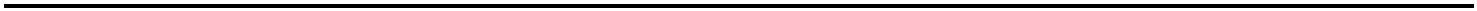 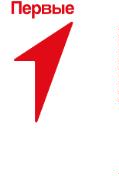 ВВЕДЕНИЕМетодический навигатор рабочего плана – ваш помощник в настройкевоспитательной работы в первичном отделении Движения Первых.Рабочий план адресован всем, кто создает первичное отделениеДвижения Первых в школе, колледже, учреждении дополнительногообразования, и любой иной организации. Мы планируем организациювоспитательной работы на учебный год, особенное внимание уделяяканикулам – времени активного детства вместе с Движением.Федеральный календарь событий Движения первых – это огромныйресурс безграничных возможностей, которые создает государство для нашихдетей. Возможности Движения Первых – для раскрытия детского потенциала!Представленный рабочий план первичного отделения – это инвариант,который поможет вам сформировать в вашем первичном отделениивариативный маршрут воспитательной работы с детьми, с учетомособенностей и уклада школы, потребностей и интересов детей, гибкоучитывая выстроенную систему работы с детьми в муниципалитете и регионе.На основе федерального календаря Движения Первых вместе с детьми иродителями вы сможете сформировать рабочий план воспитательныхсобытий, необходимых для реализации социально значимых и полезных делдлякаждогоучастника,вашегообразовательногоучреждения,муниципалитета. Дело каждого вливается в созидательный темп всей страны!Настраивайте на высокую динамику Движения Первых ваш прекрасныйдетский коллектив!У нас все получится!У нас прекрасные дети!У нас великая Родина!Редакторская группаДепартамента методического обеспечения Движения ПервыхЦЕННОСТИ ВОСПИТАТЕЛЬНОЙ РАБОТЫ ДВИЖЕНИЯ ПЕРВЫХМиссия Движения ПервыхБыть с Россией!Быть Человеком!Быть Вместе!Быть в Движении!Быть Первыми!Ценности Движения ПервыхЖизнь и достоинство. Участники Движения в первую очередь ценятжизнь каждого человека. Берегут чувство собственного достоинства изаботятся о сохранении достоинства окружающих.Патриотизм. Участники Движения любят свою Родину – Россию.Любовь к стране проявляется в делах и поступках.Дружба. Движение – источник Дружбы для каждого из участников.Вступая в Движение, каждый может найти себе друзей близких поубеждениям, увлечениям, интересам и возрасту. В Движении друзья всегдарядом.Добро и справедливость. Участники Движения действуют посправедливости, распространяют добро, считают доброту качеством сильныхлюдей.Мечта. Участники Движения умеют мечтать и воплощать свои мечты вжизнь. Смелые мечты открывают человеку новые возможности, ачеловечеству – неизведанные горизонты.Созидательный труд. Каждый участник Движения своим трудомприносит пользу: создает новое качество своих знаний, умений и навыков,применяет их во благо своей семьи, Движения и всей страны.3Взаимопомощь и взаимоуважение. Участники Движения действуюткак единый коллектив, помогая друг другу в учебе, труде, поиске и раскрытииталанта каждого. Плечом к плечу преодолевают трудности. Уважаютособенности каждого участника Движения, создавая пространство равныхвозможностей.Единство народов России. Участники Движения, являясь новымипоколениями многонационального и многоконфессионального народа России,уважают культуру, традиции, обычаи и верования друг друга. Это уникальноедостояние нашей страны: народов много, Родина – одна.Историческая память. Участники Движения изучают, знают изащищают историю России, противостоят любым попыткам ее искажения иочернения. Берегут память о защитниках Отечества.Служение Отечеству. Участники Движения объединены с Отечествомодной судьбой. Каждый на своем месте готовит себя к служению Отечеству иответственности за его будущее.Крепкая семья. Участники Движения разделяют традиционныесемейные ценности. Уважают старших. Помогают младшим. Заботятся всемье о бабушках и дедушках.Принципы деятельности Движения ПервыхСвязь с жизнью. Движение делает понятным и близким для детей имолодежи цели развития страны, побуждает в них стремление приниматьпосильное участие в труде, активно участвовать в общественной жизни,приносить пользу окружающим людям. Реальная практика действийактивизирует целеустремленность участников Движения.Самодеятельный характер. Движение – значительное явление в жизнивсей страны. Оно воспитывает в участниках творческое, активное отношениек жизни, прививает им навыки самостоятельности, развивает инициативу исамодеятельность. Дети мотивируют детей, родители поддерживают4намерения детей, а учителя, педагоги, воспитатели и наставники помогают вреализации намерений детей. Участники самостоятельно и творческипроектируют деятельность Движения.Коллективизм. Совместная общественно значимая деятельность,достижение единых целей коллектива, совместные переживания и заботы друго друге, игры, проекты – все это формирует у участников Движенияспособности к дружбе, товариществу, ответственности за общее дело.Самоуправление. Ключевым способом взаимодействия детей ивзрослых в Движении, обеспечивающим развитие самостоятельности впринятии и реализации решений для достижения коллективных целей,является самоуправление – демократичная форма организации деятельностиобъединения детей и молодежи.Самоуправление реализуется через иерархическую связь Советовучастников – обучающихся разных уровней: Совет первичного отделения,Совет первых муниципального отделения, Совет первых региональногоотделения, Совет первых федерального уровня.Соавторство. Основными соавторами воспитательного пространстваДвижения выступают дети и другие участники Движения; семья и школа;общество и государство; социальные партнеры.Учет возрастных особенностей участников Движения. В Движениевходят дети разных возрастов. Учитывать во всей многогранной иразносторонней воспитательной работе особенности каждой возрастнойгруппы, ее интересы и возможности, – ведущий ориентир деятельностиДвижения. Движение чутко прислушивается к запросам детей и молодежи, ких психологическим особенностям, отбирая содержание, формыколлективной деятельности в соответствии с возрастом. Важнейшей чертойдетско-юношеского восприятия является потребность в игре, соревновании, вромантике. Участники Движения готовы к обязательствам и ответственностиперед собой, своими младшими и старшими товарищами, перед семьей и всейстраной.5Труд. Долгое время в нашей стране труд считался делом чести, славы,доблести и геройства, поэтому и в воспитательной работе Движения трудстановится ведущим ориентиром. Воспитание трудовых качеств человека –это воспитание уровня его жизни и благосостояния.Труд создает общественное богатство и культуру страны и общества.Труд наполняет жизнь человека смыслом, является основной формойпроявления его личности и таланта. Участие детей и молодежи в посильнойтрудовой деятельности даст незаменимый жизненный опыт и станет основойпрофессиональной ориентации.Непрерывность деятельности Движения. У Движения нет каникул,нет праздничных и выходных дней. Это лучшие дни для проведенияобщественно полезного совместного труда, спортивных соревнований,конкурсов, олимпиад, праздников, флагманских проектов.Направления деятельности Движения ПервыхДвижениереализуетосновныенаправлениядеятельности,определенные на учредительном Съезде Движения:. Образование и знания: «Учись и познавай!».. Наука и технологии: «Дерзай и открывай!».123456789111. Труд, профессия и свое дело: «Найди призвание!».. Культура и искусство: «Создавай и вдохновляй!».. Волонтерство и добровольчество: «Благо твори!».. Патриотизм и историческая память: «Служи Отечеству!».. Спорт: «Достигай и побеждай!».. Здоровый образ жизни: «Будь здоров!».. Медиа и коммуникации: «Расскажи о главном!».0.Дипломатия и международные отношения: «Умей дружить!».1.Экология и охрана природы: «Береги планету!».2.Туризм и путешествия: «Открывай страну!».6Целевой вектор воспитательной работы Движения ПервыхЦель: содействие подрастающему поколениювреализацииинициативы, самостоятельности и ответственности в социально значимойобщественной деятельности по созиданию и защите интересов Отечества,самореализации и гражданском становлении детей и молодежи на основетрадиционных российских духовно-нравственных ценностей.Задачи:1.Развитие личности как субъекта активной социальнойдеятельности в коллективе.Развитие самосознания личности как основы индивидуальнойценностей, мировоззрения, формирование гражданскойидентичности, деятельностного патриотизма.Формирование внутренней ценностной позиции личности по2.системы3.отношению к себе, собственному жизненному пути, окружающим людям,предметному миру – культурному наследию России и человечества.4.Развитие навыков, направленных на способы оказания помощидругим людям, сотрудничества, содействия и уважения к ним.Планируемые результаты воспитательной работы:–сформированность социально значимых личностных качеств детей имолодежи: социальной активности, инициативности, деятельностногопатриотизма, самостоятельности и ответственности в социально значимойобщественной деятельности по созиданию и защите интересов Отечества;––самореализацию и гражданское становление детей и молодежи;зрелость внутренней позиции личности как ценностного отношениячеловека к себе, собственному жизненному пути, окружающим людям,культурному наследию России и человечества;–сформированность мировоззрения, присвоения традиционныхроссийских духовно-нравственных ценностей, гражданской идентичности;7стремление к самореализации в России, работе в интересах развитияроссийского общества и государства;–развитость личности как субъекта активной социальной деятельностив коллективе, сформированность потребности в осознании и желаниивыполнять общественно значимую деятельность, готовность к социальнозначимой деятельности в интересах общества и государства;–сформированность навыков просоциального поведения, направленныхна способы оказания помощи другим людям, содействия и сотрудничестваради общего блага;–––увеличение вовлеченности детей и молодежи в Движении;увеличение численности наставников в Движении;увеличение информированности и узнаваемости Движения какорганизации, предоставляющей широкие возможности для развитияобщественной активности детей и молодежи.ПЕРВИЧНОЕ ОТДЕЛЕНИЕ ДВИЖЕНИЯ ПЕРВЫХ:ПОРЯДОК ОРГАНИЗАЦИИ ДЕЯТЕЛЬНОСТИПервичное отделение Движения1 – это структурное подразделениеДвижения, которое создается решением совета местного отделенияДвижения2, согласованным с Советом регионального отделения Движения3,на основании заявления о создании первичного отделения4 на базеобразовательных организаций разных типов, организационно-правовойформы и ведомственной подчиненности, организаций культуры, спорта,молодежной политики, для детей-сирот, иных организаций. Это могут бытьгосударственные, муниципальные, негосударственные образовательные1Установлено Федеральным законом от 14 июля 2022 года № 261«О российском движении детей и молодежи»: статья; часть 6, 8 статьи 4; части 1, 5 статьи 5; часть 2 статьи 8 статьи 9; часть 2 статьи 10; статьи 11,14; Уставом3Общероссийского общественно-государственного движения детей и молодежи «Движения первых», утвержденнымСъездом Общероссийского общественно-государственного движения детей и молодежи, Протокол № 1 от 18-19 декабря2022 г.: части 3; 5; 7; 10.2Протокол решения Совета местного отделения.34Протокол согласования Советом регионального отделения.Заявление о создании первичного отделения на имя председателя Совета местного или регионального отделения.8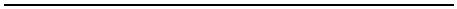 учреждения (школы, колледжи, организации дополнительного образования,вузы), молодежные центры, спортивные школы, детские школы искусств,детские дома, и любые иные организации, в которых организуется работа сдетьми.Инициатором заявления по открытию первичного отделения ворганизации может выступить руководитель организации, специалист повоспитанию, или коллектив детей, в том числе совместно со взрослыми(педагогами, родителями или законными представителями), а такжеорганизация – коллективный участник Движения.Открытие первичного отделения влечет за собой учет участниковобучающихся и наставников, вступивших в Движение. Учет участников-обучающихся осуществляется в первичных отделениях Движения,создаваемых в организациях с использованием федеральной государственнойинформационной системы.Участниками первичных отделений являются участники – обучающиесяи участники наставники. Участники первичного отделения являютсяучастникамиместногоотделения,находящегосяна территориимуниципалитета, регионального отделения, - в целом Движения первых.Участники первичного отделения являются участниками Движения первых.Структура органов первичного отделения Движения, их компетенция,порядок формирования и деятельности определены уставом Движения ивнутренними документами Движения.Первичное Отделение, открытое в организации, принимает участие вреализации программы воспитательной работы Движения.Функционал первичного отделения определен Уставом Движения ивключает организацию и проведение мероприятий для участников Движенияв интересах детей, вовлечения их в коллективную, социально значимую,общественно полезную деятельность, развернутую Движением длядоступного и открытого участия всех детей без исключения. С этой цельюкуратор первичного отделения принимает рабочий план на год, совместно с9детьми формируя маршрут деятельности на основе календаря событий,флагманских проектах Движения, которые реализуются через структурныеподразделения Движения в каждом регионе: региональное отделение,местные, первичные отделения https://будьвдвижении.рф/.В 2023 году планируется открытие первичных отделений во всех школахстраны. Первичное отделение создается в школе по ее юридическому адресу.Организация деятельности первичного отделения осуществляется по всемуказанным в лицензии адресам осуществления образовательной деятельности.В целях управления деятельностью первичного отделения целесообразносоздавать отряды Движения внутри школы.Управление в первичном отделении основано на демократическихоснованиях, с участием всех участников – детей и взрослых, предполагаетналичие органов управления, установленных уставом Движения.Организационная деятельность взрослых (педагогов и родителей) направленана реализацию уставных целей Движения по воспитанию и развитию детей.Поддержка инициативы детей и развитие детского самоуправления выступаетприоритетом в управлении первичного отделения.Деятельность первичного отделения в образовательной организациирегулируется локальным нормативным актом - положением о первичномотделении Движения. Положение содержит порядок организации иуправления в первичном отделении с участием обучающихся и наставников.В соответствии с уставом Движения, высшим органом первичногоотделения Движения является общее собрание первичного отделения.Общее собрание созывается по решению совета первичного отделенияДвижения, или по решению совета местного или регионального отделенияДвижения, по мере необходимости, но не реже, чем 1 раз в год. Общеесобрание первичного отделения организуется и проводится совместно сучастием обучающихся и наставников – участников Движения. Вкомпетенции общего собрания: определение основных направленийдеятельности первичного отделения, определение состава совета участников-10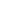 обучающихся первичного отделения Движения, рассмотрение и одобрениеежегодных отчетов председателя совета первичного отделения Движения.По уставу, коллегиальным исполнительным органом первичногоотделения Движения является совет первичного отделения Движения. Составсовета избирается на общем собрании из числа участников первичногоотделения (детей и взрослых) сроком на 2 года. В компетенции советапервичного отделения: созыв общего собрания и формирование повестки,обеспечение реализации основных направлений программы воспитательнойработы.Совет первичного отделения Движения подотчетен общемусобранию первичного отделения Движения.Совет первичного отделения, таким образом, является коллегиальнымисполнительным органом в системе управления Движения по уставу,включающим совместное участие детей и взрослых. По программевоспитательной работы может осуществляться создание и поддержка детскогосамоуправления внутри детского коллектива – совета первичного отделения(совета Первых).По уставу, единоличным исполнительным органом первичного отделенияДвижения является председатель совета первичного отделения Движения,избираемый общим собранием сроком на 2 года. Председатель советапервичного отделения Движения действует на основании доверенности,выданной председателем совета регионального отделения Движения.Председатель совета первичного отделения Движения организует и несетперсональную ответственность за организацию работы первичного отделенияДвижения.На период массового создания и организации деятельности первичныхотделений Движения в 2023-2024 учебном году имеется согласованнаярекомендация о наименовании непосредственного организатора деятельностипервичного отделения - куратором первичного отделения в школе.Определение этого лица осуществляетсявкаждой организациисамостоятельно и автономно, из числа педагогических или иных работников11этой организации, наделенных должностным функционалом по организациивоспитательной работы с детьми в этой организации5.Создание и организация деятельности первичного отделения Движения вобразовательной организации подчинено приоритетной цели реализациигосударственной стратегии содействия воспитанию детей и организациивоспитательной работы в единстве, непрерывности, преемственности сфедеральной рабочей программой воспитания в рамках ФОП в школе. Единоевоспитательное пространство Движения включает детей в новые инициативы,проекты и формы общественно полезной деятельности.Первичные отделения каждой образовательной и иной организации – этообъединения обучающихся и взрослых, деятельность которых направлена наколлективное организованное и активное преобразование действительности.Предмет деятельности первичного отделения - коллективноеобустройство социума (решение, пусть маленькой, но практической задачи поулучшению какого-то из его элементов, в том числе, а может быть и в первуюочередь, своей детской жизни)…»6.Чек-лист модельного первичного отделенияВ целях мобилизации деятельности первичных отделений предложенаорганизационная модель первичного отделения, получившая название«модельное первичное отделение». Модель первичного отделения включаетхарактеристики деятельности детского коллектива.Действия организатора первичного отделения по чек-листу модельногопервичного отделения позволят четко осуществить организационный период.5Заместитель директора по учебно-воспитательной работе, советник директора по воспитанию и взаимодействию сдетскими общественными объединениями, учитель, вожатый, педагог-организатор, педагог дополнительногообразования, методист и др.6Перед лицом своих товарищей…: сборник/ Сост. И ред. Т.В.Трухачева, А.Г..Кирпичник. – М., 2021. –296с., с.25.12№Что должно быть сделаноПланируемый Достигнутыйсрок результат123. Формирование состава участников.Наличие детского коллектива участниковДвижения (триада вовлечения: дети, родители,педагоги).. Формирование состава наставников.Наличие наставника – участника Движения,значимого взрослого для детского коллектива(педагога, родителя).. Формированиеотделения.документовпервичногоНаличие организационных и нормативныхдокументов об открытии и функционированиипервичного отделения.456. Формирование детского коллектива.Наличие названия, девиза, традиций, ритуалов,эмблемы,маршрутаприоритетныхнаправлений первичного отделения.. Формирование детского самоуправления вколлективе.Наличие самоуправления – Совет участниковпервичного отделения.. Формирование коллективного планированиядеятельности.Наличиепланирования,еслипервичноеотделение уже работает, то и анализаколлективной деятельности.7. Формированиеотделения.пространствапервичного13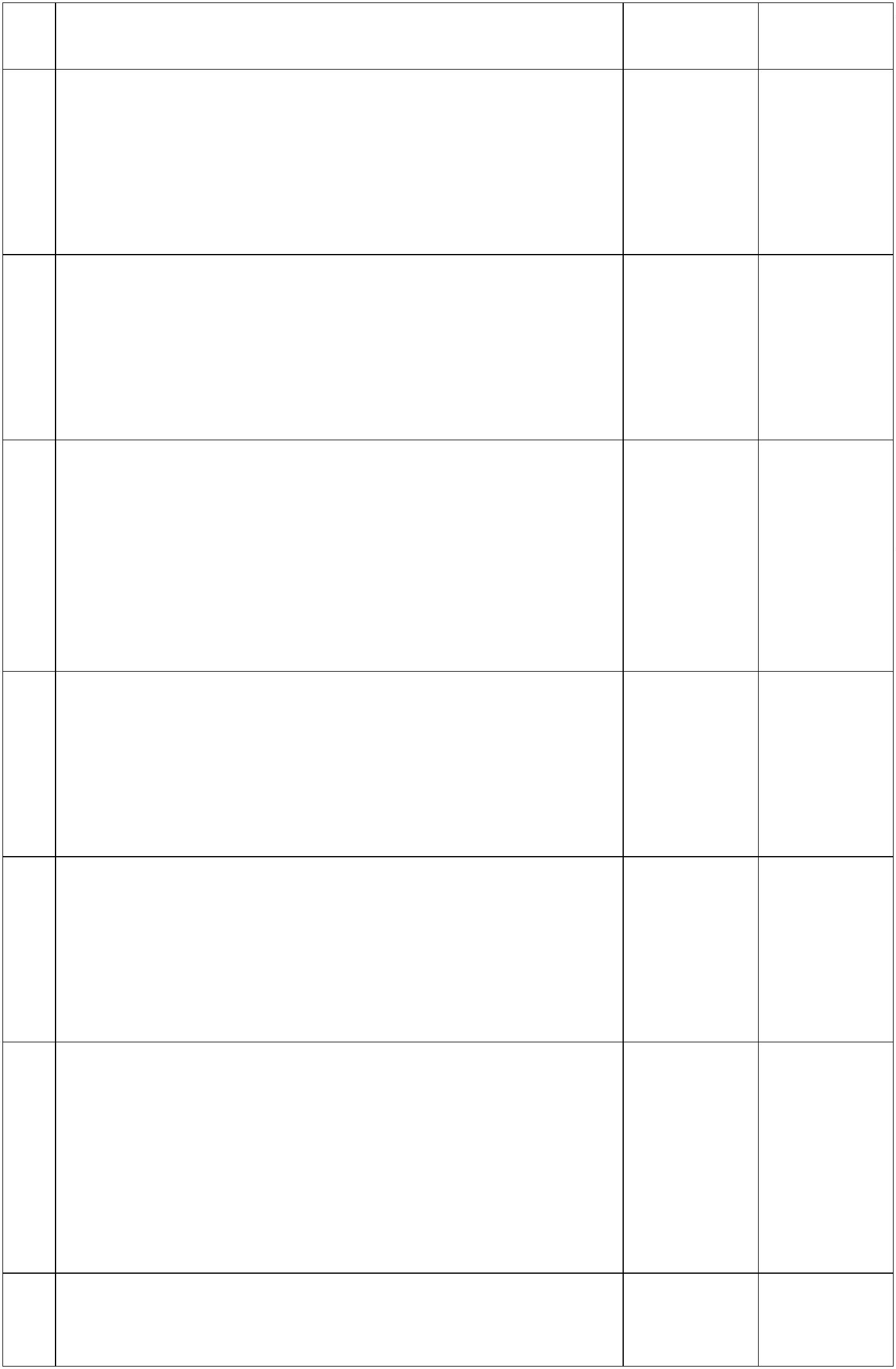 Наличие помещения у первичного отделения,личного кабинета на сайте Движения, группы всоциальных сетях.8. Организация участия детского коллектива впроектах Движения на основе планирования:В школеВ муниципалитетеВ регионеНа федеральном уровне9. Формирование мотивационной поддержкиактивности детей, приобретения опыта, новыхсоциальных навыков, достижения результатов,пользы для общества и других людей.Портфолио роста социальных навыков ирезультатов участия детей в проектах.ОРГАНИЗАЦИЯ РАБОТЫ С ДЕТСКИМ КОЛЛЕКТИВОМПЕРВИЧНОГО ОТДЕЛЕНИЯ ДВИЖЕНИЯПервичные отделения Движения являются основой организациидеятельности участников. Каждый участник-обучающийся и участник-наставник может реализовать в первичном отделении свои идеи и потенциалы,стать организатором коллективной социально значимой деятельности,инициатором школьных, муниципальных, региональных и федеральныхпроектов.Основные задачи формирования коллектива первичных отделений -повышение социальной активности, самостоятельности и ответственностиучастников, создание возможности самореализации и гражданскогостановления, развитие личностных качеств, необходимых для жизни в14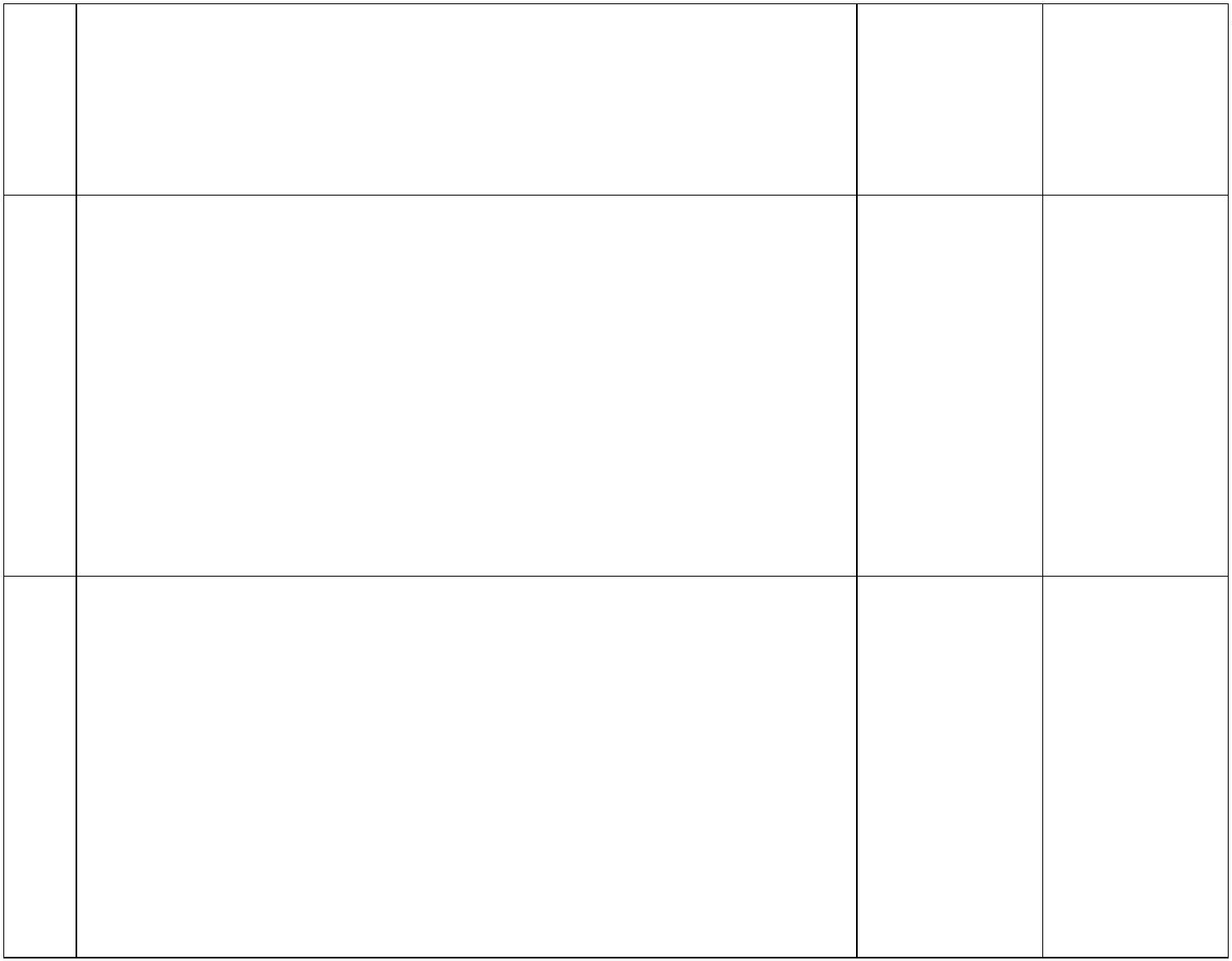 современном обществе, развитие навыка общения, взаимодействия,сотрудничества в коллективной деятельности.После завершения процедуры создания первичного отделения взрослым(наставникам, педагогам) и активистам Движения важно организоватьдеятельность, включив всех участников в коллективную деятельность. Первыеколлективные дела первичного отделения должны быть успешными, чтопозволит объединить участников и сформирует мотивы для дальнейшейактивной деятельности.Шаг 1. Общее собрание - старт начала учебного года: выборы названия,девиза, органов самоуправления; обсуждение правил жизни и деятельности;обсуждение целей и задач деятельности; обсуждение основных направленийдеятельности.Шаг 2. Разведка полезных дел. Коллективное планированиедеятельности с учетом ключевых направлений. Определение основных дел(для своего коллектива; социально-значимых для организации на базе,которой создано первичное отделение или для окружающих; участие врегиональных, федеральных проектах). Распределение поручений.Шаг 3. Посвящение в первые. Посвящение проводится для первичныхотделений с приглашением обучающихся организации на базе которойсоздано первичное отделение. Рекомендуется проводить в форме линейки.Шаг 4. Проведение Дня рождения первичного отделения можетпроходить сразу после процедуры посвящения или в особый день, которыйстанет традиционным делом первичного отделения. Рекомендуемая формапроведения «Огонек», «Чаепитие», «Праздник», МФР (малые формы работы)–это короткие по времени подготовки и проведения дела в группе. Какправило, для таких дел педагог, наставник или активисты совета первичногоотделения придумывают тему и подбирают к ней творческие задания. Заданиямогут и не объединяться в одну тему, может быть «Разнобой». На сборепедагог говорит вступительное слово, настраивает на дело, все делятся нагруппы, и каждая группа получает творческое задание. На выполнение15заданий дается 20-30 минут. После чего каждая группа выполняет задания.Подобные дела хорошо проводить, когда надо познакомиться,продемонстрировать лучшие качества каждого, сплотить группу,сформировать основу для будущей совместной деятельности, длясотрудничества, развить творческие способности детей. При выборе заданийнадо, чтобы они соответствовали возрасту, были интересны и посильныребятам, требовали при подготовке и выполнении участия каждого и пустьзадания будут разножанровыми и различными по содержанию. Вариантовтворческих заданий всего 7: спеть, нарисовать, сочинить, станцевать, сделать,изобразить, рассказать. Пусть все задания касаются настоящего и будущегопервичного отделения.Шаг 5. Для того, чтобы заявить о себе в организации на базе, которойсоздано первичное отделение, привлечь новых участников важно показать вделе свою активную позицию и рассказать о том, что такое Движениепервых. Формой проведения может быть «Сбор», «Встреча», «Фестиваль»,др.Основные этапы подготовки и проведения:1. Сбор инициативной группы для проведения мероприятия из числаучастников первичного отделения (если количество участников небольшое, топодготовка станет коллективной или функцию организатора возьмет на себясовет первичного отделения), которая придумывает, готовит и проводит его.Для успешного проведения важно на встрече инициативной группыопределить:------цели мероприятия;целевую аудиторию;ключевые идеи;дату и место проведения;необходимые ресурсы;распределить поручения (написание сценария, приглашение гостей,подготовка и оформление помещения, музыкальное оформление, обеспечение16информационного сопровождения, подготовка видеопредставления опервичном отделении и др.);-помочь исполнителям и скоординировать их деятельность.. Информационное сопровождение может включать:2-анонс в социальных сетях организации, на базе которой созданопервичное отделение;-размещение агитационных материалов на стендах организации, на базекоторой создано первичное отделение;-показ трековых роликов перед занятиями, на переменах для рассказа онаправлениях Движения.3. Примерный сценарий может включать:Вступительную часть (размещение участников, мотивационные слова-ведущих о том, что такое Движение первых и целях проведения сбора, ГимнРФ, видеоролик Движения первых, выступление гостей - представителеймолодежной политики/ образования/ региональных отделений Движения/муниципальных отделений / руководителей организации, на базе которойсоздано отделение).-Показ видеопрезентации о первичном отделении и приоритетныхнаправлениях деятельности.-Выступление участников-обучающихся и наставников Движения,которые стали активистами в региональных, федеральных проектах (в какихпроектах участвовали, чем проект интересен, как добились успеха,собственный взгляд на Движение через призму жизненного пути).-Представление флагманских проектов Движения в форме маршрутнойигрф, погружающей участников в проекты Движения7. Рекомендуется7Проекты для выбора:Всероссийский проект «В гостях у ученого». Возможные форматы представления проекта: встреча с−интересным ученым, который рассказывает и/или показывает результаты своей деятельности, научнаявикторина, где прослеживается с регионом.−Всероссийский проект «Волонтерские отряды Первых». Возможные форматы: образовательнаямини-лекция на тему волонтерства в регионе, написать письма доброты и другие.Всероссийский проект «Хранители истории». Возможные форматы: викторина по истории памятных−мест в регионе, показ видеоролика о значимости памятных мест в регионе, экскурсия в библиотекуучреждения и знакомство с исторической литературой и другие.17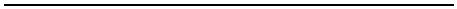 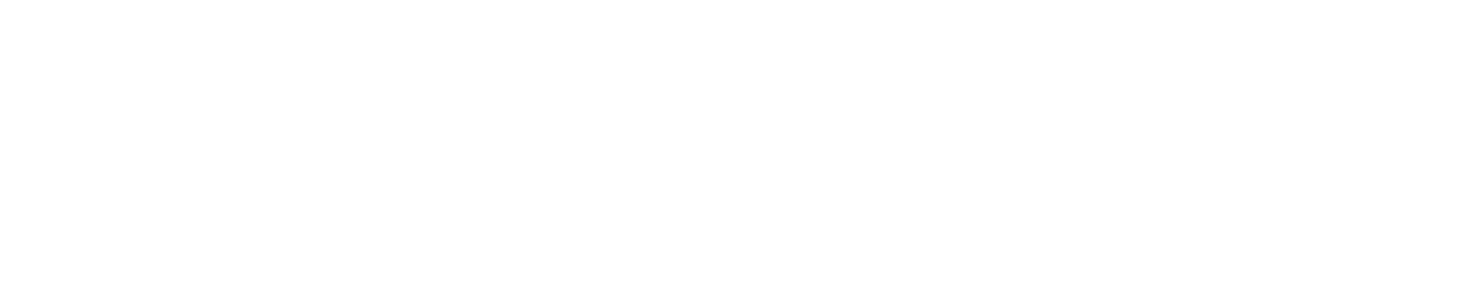 выбрать 5 - 7 из представленных проектов и организовать станции, при этомна каждой станции организовать рассказ о существующем проекте и егоособенностях, а также о том, как участник Движения, первичное отделениеможет принять в нем участие. Одну из станций целесообразно сделать свыполнением задания: придумать пожелания ученикам и взрослым, которыестанут участниками Движения первых через 10-15 лет. Материалы этогозадания могут стать основой Письма, которое помещается в «Капсулувремени» в финале Маршрутной игры (участники сбора делятся на группы неболее 15 человек и получают маршрутные листы либо обеспечиваетсясвободное передвижение, когда каждому участнику необходимо посетить неменее 5 станций, но по собственному маршруту). Продолжительностьпребывания на станции не более 10 минут. На каждой станции за выполнениезадания участники получают баллы, которые записываются в маршрутныйлист, наклейки или иные элементы – бонусы. После прохождения станций всесобираются вместе, подводят итоги Маршрутной игры.-Создание капсулы времени. Проводится для объединения новых ибудущих участников Движения после маршрутной игры. Организаторы сбораоформляют Письмо в будущее, ведущие зачитывают его и помещают вкапсулу. Капсула может быть торжественно размещена в специальноотведенном месте или закопана на территории организации, на базе которойоткрыто первичное отделение. Участники договариваются о том, когда можетбыть вскрыта капсула.−Всероссийский проект «Вызов первых». Возможные форматы: мастер-класс по одному из видовспорта, тренировка или проведение зарядки и рассказ о том, как это полезно, и другие.Всероссийский проект «Первая помощь». Возможный формат: проведение мастер-класса пооказанию первой помощи.−−Всероссийский проект «МедиаПритяжение», проект «Медиацентры». Возможные форматы: мастер-класс по написанию лучшей новости/заметки по школьной тематике, создание импровизированногокороткого ролика по школьной тематике и другие.−Всероссийский проект «Министерство школьной моды». Возможный формат: разработка школьнойформы или ее элемента конкретного учебного заведенияАкция «Предпринимательский класс». Возможные форматы: короткая презентация и брейн-шторм врамках акции, материалы находятся в приложениях.−18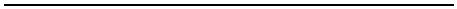 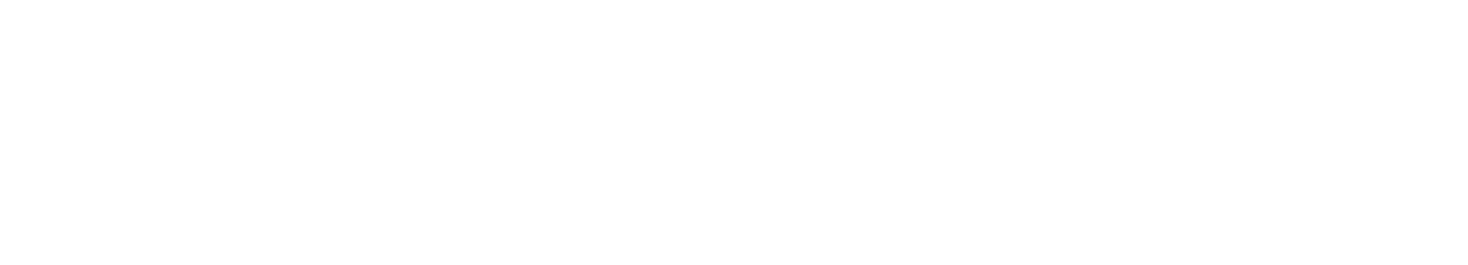 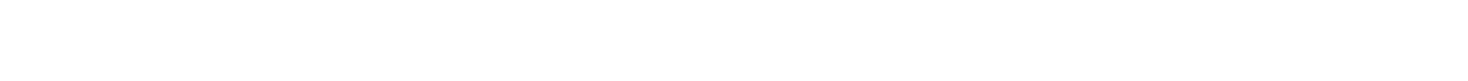 Для того, чтобы процедура прошла успешно, совет дела заранеесоставляет основной текст письма, к которому будут добавлены пожелания,написанные на одной из станций маршрутной игры. В письме можно написатьо том, что такое Движение первых, когда открыто первичное отделениеДвижения, кто стал его участниками, какие ценности и направлениядеятельности Движения являются для первичного отделения приоритетными,основные цели первичного отделения и пожеланий будущим участникамДвижения.-После окончания дела, совет дела проводит анализ того, как делоготовилось, как прошло, кому стоит сказать спасибо.КАЛЕНДАРНЫЙ МАРШРУТ ПЕРВИЧНОГО ОТДЕЛЕНИЯНА 2023-2024 УЧЕБНЫЙ ГОДПримерная схема формирования календарного маршрутарабочего плана первичного отделенияНа основе федерального календаря событий Движения Первых выможете выстроить свой календарный маршрут рабочего плана. Федеральныйплан – огромен для возможностей выбора дел и событий самых разныхдетских коллективов, для возможностей постепенного роста активности детей.Формируйте календарный маршрут вместе с детьми! Вместе с детьми иродителями посмотрите на огромную карту деятельности всей страны!Осмыслите ценности Движения вместе с детьми. Определите цели длявашего коллектива на это учебный год, чтобы охватить делами не только ужепроявившихся активных детей, но всех. Определите и выберите тенаправления, которые помогут найти раскрытие потенциала вашего детскогоколлектива. Выберите и сформируйте свой календарный маршрут. Вы егоможете пополнять в течение года. Наш календарь открыт и доступен всегда!19При выборе дел общим собранием или советом первичного отделения, вкоторых первичное отделение будет участвовать в течение года:123. Цели, принятые участниками первичного отделения.. Ключевые направления деятельности первичного отделения.. Возраст и количество участников-обучающихся в первичномотделении.45. Интересы и запросы участников первичного отделения.. Наличие участников – наставников, которые могут сопровождатьдеятельность первичного отделения.. Наличие возможностей для участия в деятельности.6выбор и включение событийфлагманского проекта изкалендарного плана ДвиженияНаправления деятельностиДвижениявыбор и включение акций,марафонов, текущих событийиз календарного планавыбор из календарного планаДвижения, школьного,муниципального и др.Направления деятельностиДвижения20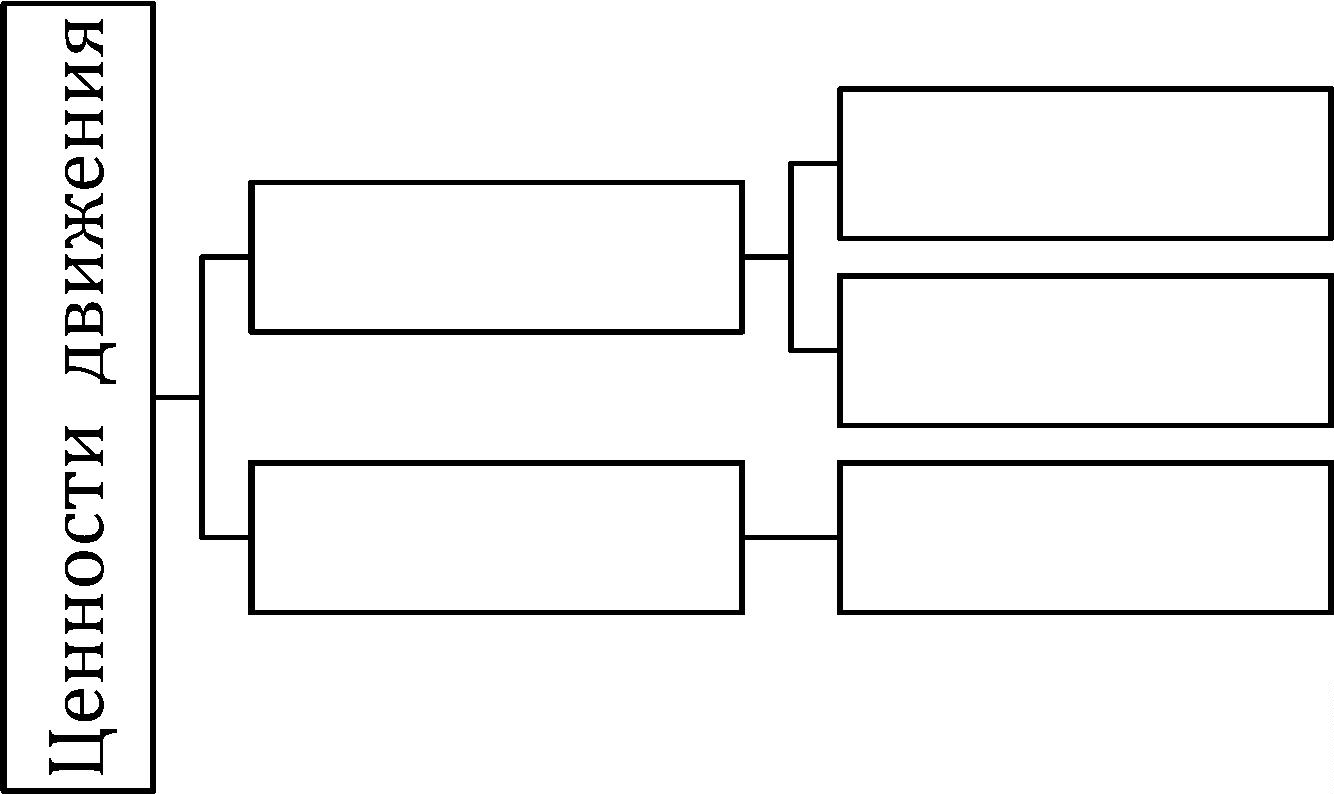 КАЛЕНДАРНЫЙ ПЛАН ДВИЖЕНИЯ ПЕРВЫХДЛЯ ПЕРВИЧНОГО ОТДЕЛЕНИЯНА 2023-2024 УЧЕБНЫЙ ГОДСентябрь11111- 30 сентября- 30 сентября- 30 сентября- 30 сентября- 30 сентябряПроведение общего собрания первичного отделенияПосвящение в первыеПроведение коллективного планированияПроведение Разведки полезных делПроведение полезного дела для организации, на базе которойсоздано первичное отделение11- 30 сентября- 30 сентябряУчастие первичного отделения в комплексе мероприятий«Посвящение в Хранители истории» Подготовка крегиональному маршруту по памятным местамПросмотр участниками первичных отделений просветительскогокурса в рамках Всероссийского проекта «Хранители истории»Участие в квестах, викторинах и пр. от проекта и партнеровпроекта44- 10 сентября- 31 сентябряОнлайн-экскурсия в центр-приют «Юна» для первичныхотделений в рамках Всероссийского проекта «ЗооМиссия»Организация на базе первичных отделений следующих днейблаготворительностиврамках Всероссийского проекта«--Большой Волонтерский План. 1 сезон»:День благотворительностиДень первой помощиБудь полезным-81Сентябрь0 СентябрьВсероссийская акция «День финансиста»Всероссийская акция, посвященная Дню Байкала «Всёначинается с Байкала»11221-17 сентября8 - 24 сентября5 - 30 сентября7 СентябрьОбразовательная программа по зоо-волонтерству для участниковпервичных отделений в рамках Всероссийского проекта«ЗооМиссия»Оформление шефства первичного отделения над местнымприютом для животных в рамках Всероссийского проекта«ЗооМиссия»Участие первичных отделений в образовательной программе посоциальному проектированию в сфере зоо-волонтерства врамках Всероссийского проекта «ЗооМиссия»Всемирный день туризма «Вместе весело шагать»Октябрь11- 31 октября- 31 октябряПроведение тематического огонька в первичном отделенииПроведение веревочного курса или тренинга накомандообразования1- 31 октябряПроведение Школы актива Первых для участников первичногоотделения12октября- 8 октябряВсероссийская акция, посвященная Дню пожилых людейСоздание видеорепортажа про реализацию Всероссийскихакций, посвященных Дню учителя в своем городе или селеПроведение урока в рамках Дня гражданской обороны4октября21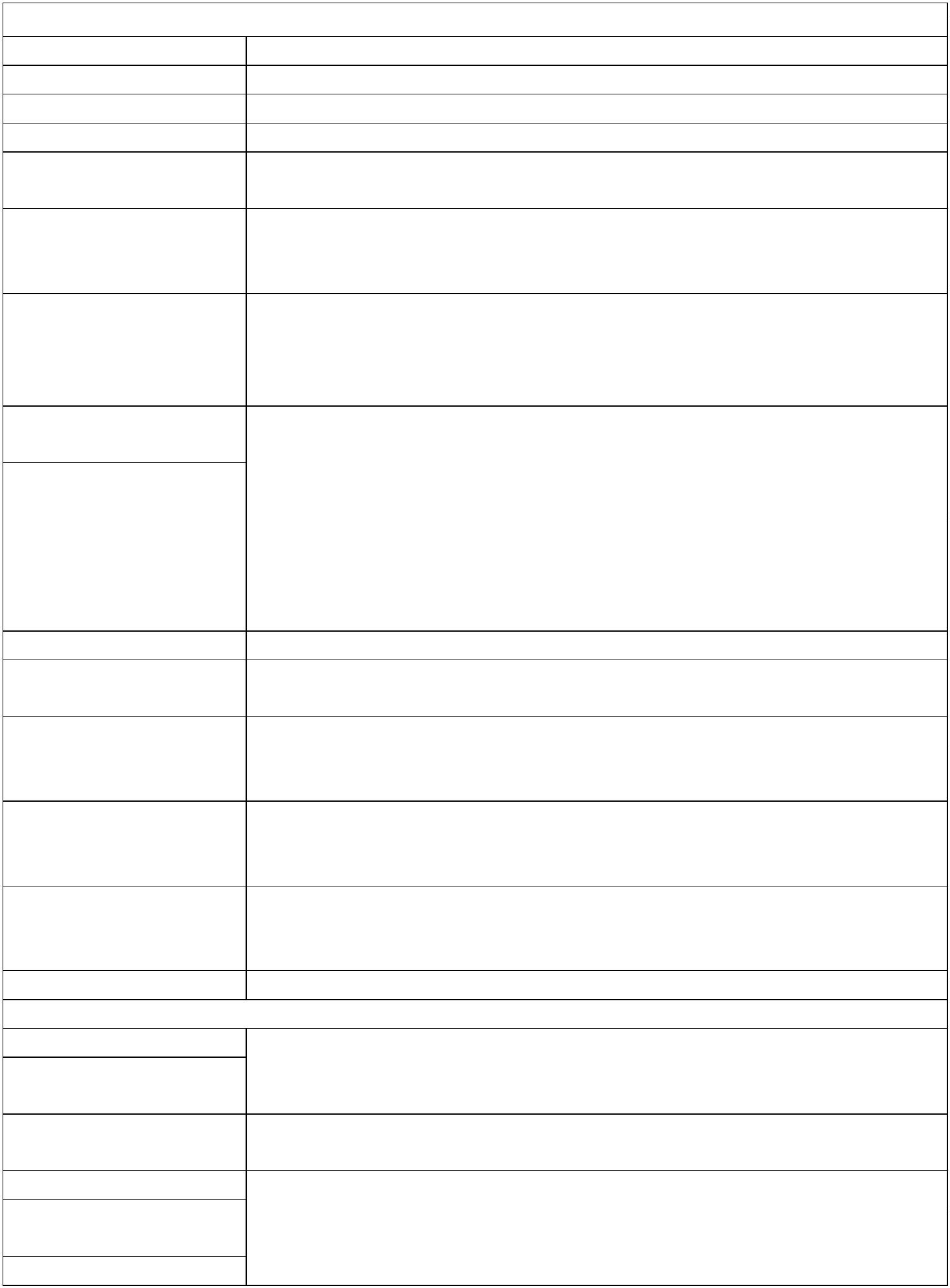 59октябряВсероссийская акция, посвященная Дню учителя «Учителю слюбовью»Заполнение социальных сетей первичного отделения согласноконтент-плану- 15 октября1115 октября6 октября6 - 22 октябряВсероссийские акции, посвященные Дню отцаВсероссийская акция, посвященная Дню жилищной грамотностиСтарт муниципального этапа Всероссийского чемпионата«Медиацентры», в котором принимают участие отобранныепервичные отделения16 - 31 октябряРабота летучих команд первичных отделений по оценке иноминации самых интересных мест2223 - 29 октября3 - 29 октября5 октябряВсероссийская акция «Стикерпак Первых»Всероссийская акция «Календарь Первых»Всероссийская акция, посвященная международному днюбиблиотек «Читай с первыми»238 октября0 - 31 октябряВсероссийская акция, посвященная Дню бабушек и дедушекСоздание видеорепортажа про реализацию Всероссийскихакций, приуроченных ко Дню народного единства в своемгороде или селе1- 31 октябряОрганизация и проведение субботника участниками первичногоотделения11- 31 октября- 31 октябряСоздание муниципальных «Советов Первых»Информационно-просветительский курс «МинистерствоШкольной Моды», подготовка к пошиву собственного изделияили созданию аксессуаров11- 31 октября- 31 октябряВсероссийская акция «Предпринимательский класс»Выполнение заданий волонтерскими отрядами первичныхотделений в рамках Всероссийского проекта «Волонтерскиеотряды Первых»1- 31 октябряОнлайн-экскурсия в центр-приют «Юна» для первичныхдалее - ежемесячно  отделений в рамках Всероссийского проекта «ЗооМиссия»Образовательная программа по зоо-волонтерству для участниковпервичных отделений в рамках Всероссийского проекта«ЗооМиссия»Оформление шефства первичного отделения над местнымприютом для животных в рамках Всероссийского проекта«ЗооМиссия»Участие первичных отделений в образовательной программе посоциальному проектированию в сфере зоо-волонтерства врамках Всероссийского проекта «ЗооМиссия»11- 31 октября- 31 октябряОрганизация на базе первичных отделений следующих днейблаготворительностиврамках Всероссийского проекта«Большой Волонтерский План. 1 сезон»:---День пожилых людейВсемирный день животныхДень улыбкиОрганизация прохождения базового видеокурса «Перваядалее - ежемесячно помощь» на базе первичного отделенияПроведение урока по первой помощи на базе первичногоотделения22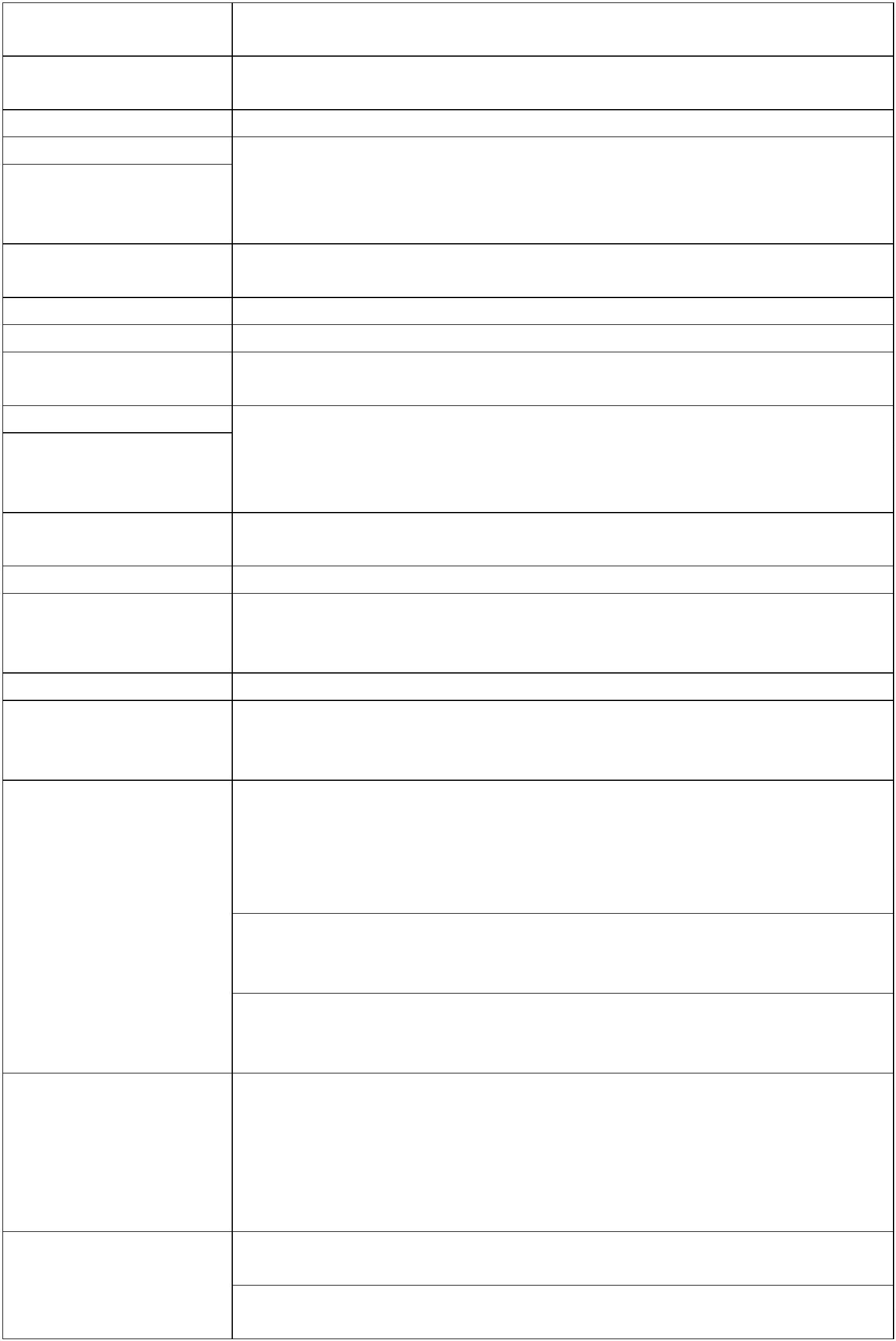 Проведение мастер-класса по оказанию первой помощи на базепервичного отделения2- 31 октябряПроведение тематических концертов авторской песни на базепервичного отделения21- 31 октября- 31 октябряПриключенческая краеведческая игра в формате геокешингаРегистрация творческих объединений первичных отделений наФестиваль «Российская Школьная Весна»1- 31 октябряЭкскурсии на предприятия города и в ВУЗы города в рамкахдалее - ежемесячно  Всероссийского проекта «В гостях у ученого»- 31 октября Виртуальная экскурсия по лучшим ВУЗам страны с интервьюдалее - ежемесячно студентов и преподавателей в рамках Всероссийского проектаАбитура»Выполнение заданий в рамках Всероссийского проектадалее - ежемесячно  «Волонтеры науки»1«1- 31 октября1- 31 октябряУчастие первичного отделения в комплексе мероприятий«Посвящение в Хранители истории» Подготовка крегиональному маршруту по памятным местам.Просмотр участниками первичных отделений просветительскогокурса в рамках Всероссийского проекта «Хранители истории».Участие в квестах, викторинах и пр. от проекта и партнеровпроекта.1- 31 октября1- 31 октябряУчастие первичных отделений в школьных этапах военно-далее - ежемесячно  патриотической игры «Зарница 2.0»1- 31 октября Тренировки для команд первичных отделений, участвующих водалее - ежемесячно Всероссийском проекте «Вызов Первых»Формирование команды первичных отделений длярегионального участия в этапе Федерального проекта «Игрыбудущего»Муниципальный этап соревнований первичных отделений1- 31 октябряСоздание детского или молодёжного театра на базе первичногоотделенияИнформационно-просветительский курс от Театральногоинститута им. Бориса ЩукинаСоздание произведения для постановки театром на тему«Мечтай!»Ноябрь1- 5 ноябряСоздание видеорепортажа про реализацию Всероссийских акцийприуроченных ко Дню народного единства в своем городе илиселе1- 14 ноябряТематические концерты авторской песни на базе первичногоотделения16- 17 ноября- 19 ноябряПриключенческая краеведческая игра в формате геокешингаЗаполнение социальных сетей первичного отделения согласноконтент-плануВсероссийская акция «Стикерпак Первых»Всероссийская акция «Календарь Первых»Всероссийская акция, посвященная Дню правовой грамотностиСоздание видеорепортажа про реализацию акций, посвященныхВсемирному дню информации (26 ноября)Всемирный день приветствий126 Ноябрь0 - 26 ноября21 Ноябрь23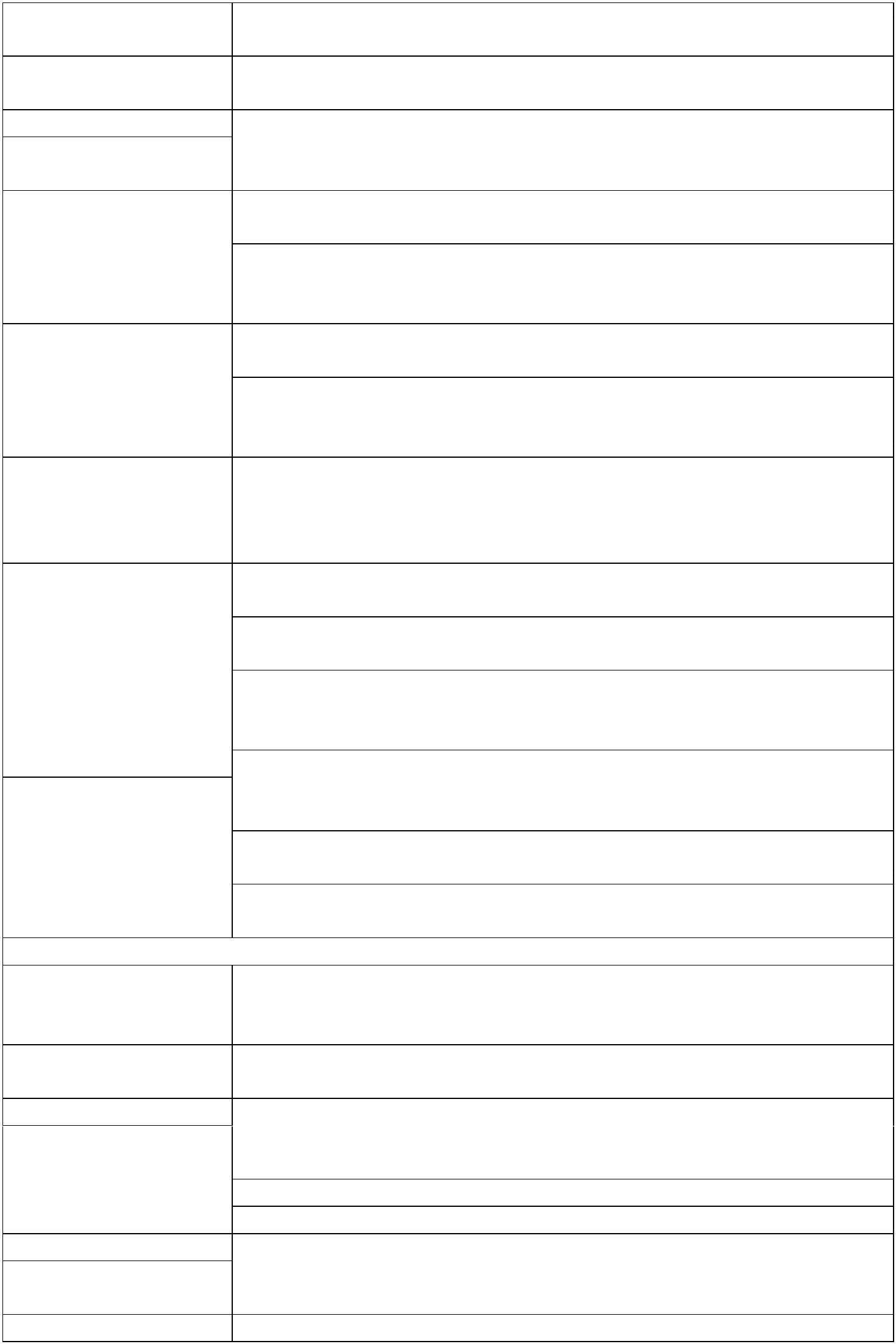 2226 НоябрьПрезентация постановки «Спектакль для мамы» на базепервичного отделения6 НоябрьВсероссийские акции, посвященный Дню информацииПроведение всероссийской акции, посвященной Дню материСоздание видеорепортажа про реализацию акций, посвященныхДню Неизвестного Солдата (3 декабря) в своем городе или селеПрямые эфиры с интересными личностями в рамках7 - 30 ноябряеженедельно попятницам с ноября Всероссийского проекта «Объясните нормально»по май11- 30 ноября- 30 ноябряСоздание региональных Советов ПервыхСоздание модной коллекции на основе информации изинформационно-просветительского курса «МинистерствоШкольной Моды»Подготовка коллекции к дефиле на базе первичного отделенияПодача заявок на проект «Министерство Школьной Моды»Всероссийская акция «Предпринимательский класс»1- 30 ноябрядалее - ежемесячно1111- 30 ноября- 30 ноября- 30 ноября- 30 ноябряРабота летучих команд первичных отделений Движения пооценке и номинации объектов притяженияПроведение вдохновляющих встреч с представителямирегиональных туристских клубов и объединений регионаПодготовка и презентация творческой визитки участникапервичного отделения (индивидуальная, коллективная)Выполнение заданий волонтерскими отрядами первичныхотделений в рамках Всероссийского проекта «Волонтерскиеотряды Первых»Дела месяца:1.Проведите исследование, опрос и определите актуальныепроблемы, с которыми сталкиваются жители района, в которомрасположена ваша школа или колледж. Придумайте, как импомочь2. Помогите перезимовать птицам и животным, которые живут наулице..Не дайте осенней депрессии распространиться в вашей школе3или колледже – следите за позитивной атмосферой, уделитевнимание ребятам, кому это нужно-Тематический месяц Добро.университета:1. Прохождение образовательных курсов по добровольчествуДвижения Первых2. Определение недостающих компетенций волонтеров отряда иподбор соответствующих образовательных курсов (общих ипрофильных)11- 30 ноября- 30 ноябряОрганизация на базе первичных отделений следующих днейблаготворительностиврамках Всероссийского проекта«--Большой Волонтерский План. 1 сезон»:Синичкин деньДень добротыДень матери-Участие первичного отделения в комплексе «Посвящение вХранители истории» Подготовка к региональному маршруту попамятным местам24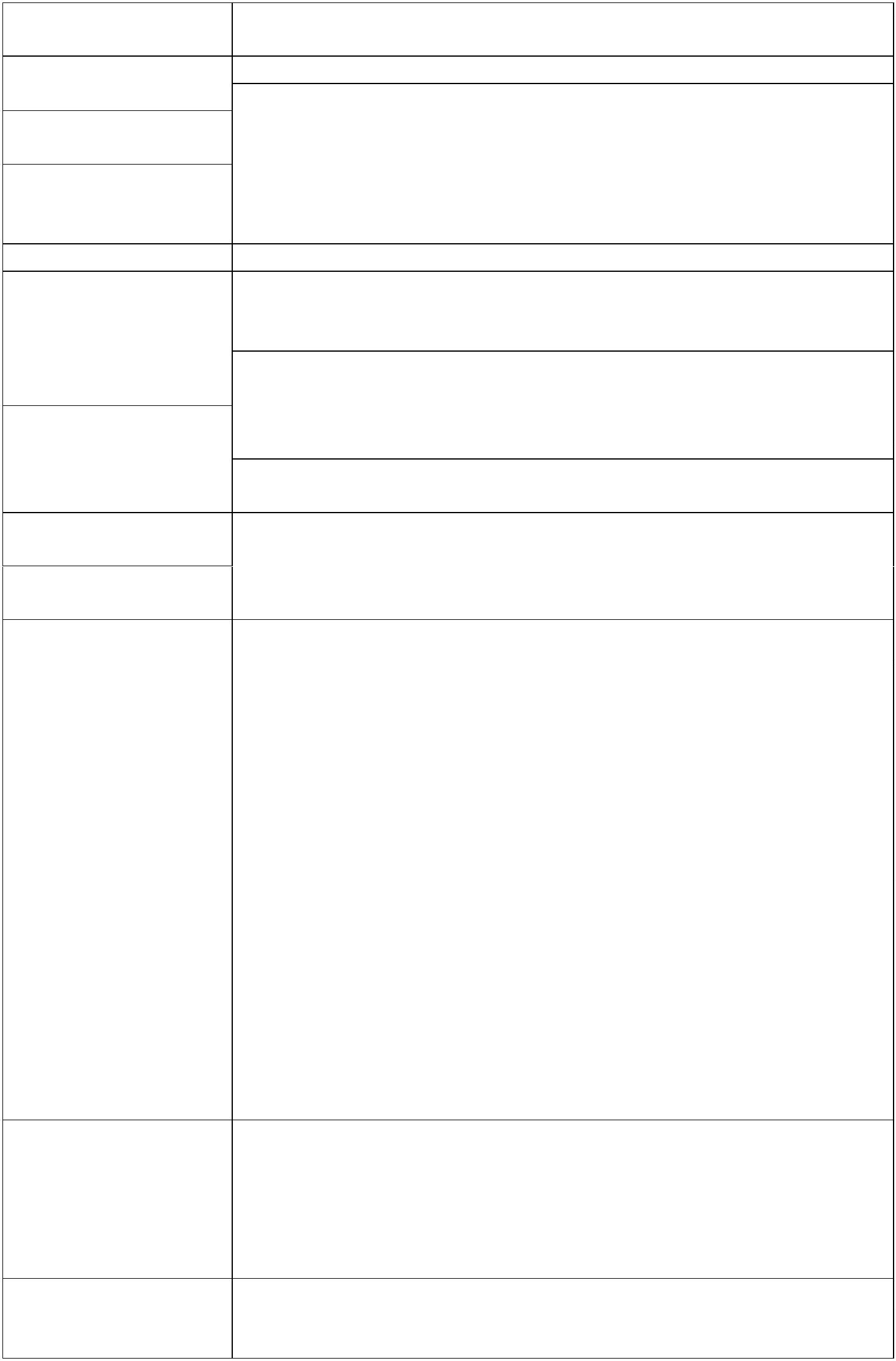 1- 30 ноябряПросмотр участниками первичных отделений просветительскогокурса в рамках Всероссийского проекта «Хранители истории»Участие в квестах, викторинах и пр. от проекта и партнеровпроекта11- 30 ноября- 30 ноябряУчастие первичных отделений в школьных этапах военно-патриотической игры «Зарница 2.0»Тренировки для команд первичных отделений, участвующих водалее - ежемесячно Всероссийском проекте «Вызов первых»Формирование команды для регионального участия в этапеФедерального проекта «Игры будущего»Межшкольные соревнования первичных отделенийУчастие команды от первичного отделения в еженедельныхвызовах (пример - веловызов)Создание и описание одной истории спортивного успеха членаили членов команды1- 30 ноябряОкружные очные мастер-классы от педагогов Театральногоинститута им. Бориса ЩукинаИнформационно-просветительский курс от «Знание.Театр»Российского общества «Знание»Подача заявки на реализацию постановки «Новых форм» нарегиональном уровнеДекабрь111- 3 декабря- 3 декабря- 10 декабряРабота летучих команд первичных отделений по оценке иноминации самых интересных местСоздание видеорепортажа про реализацию акций, посвященныхДню Неизвестного Солдата (3 декабря) в своем городе или селеНародное голосование первичных отделений относительнообъектов, номинированных летучими командами ПервыхВсероссийская акция, посвященная Дню неизвестного солдатаНародное голосование первичных отделений относительнообъектов, номинированных летучими командами ПервыхСоздание видеорепортажа про реализацию акций, посвященныхДню добровольца (5 декабря)Всероссийская акция, приуроченная к Международному днюхудожникаВсероссийская акция, приуроченная к Международному днюбардовской песниУчастие в освещении Всероссийской акции Российский ДетскийДед Мороз с 27 декабря по 12 января 2024 годаПроведение новогоднего праздника для начальной школы иливетеранов первичным отделениемПроведение коллективного анализа деятельности первичногоотделения, сказать спасибо всем, кто был активным участникомСоздание федерального Совета Первых33декабря- 31 декабря482211- 10 декабрядекабря2 декабря5 - 31 декабря-31 декабря-31 декабря11- 31 декабря- 31 декабряИнформационно-просветительский курс по созданиюсобственной модной коллекцииРабота над созданием коллекцииНовогоднее модное дефиле среди первичных отделениймуниципалитета1- 31 декабряКонкурс рисунков из топографических знаков (элементподготовки к туристскому походу с ночевкой)25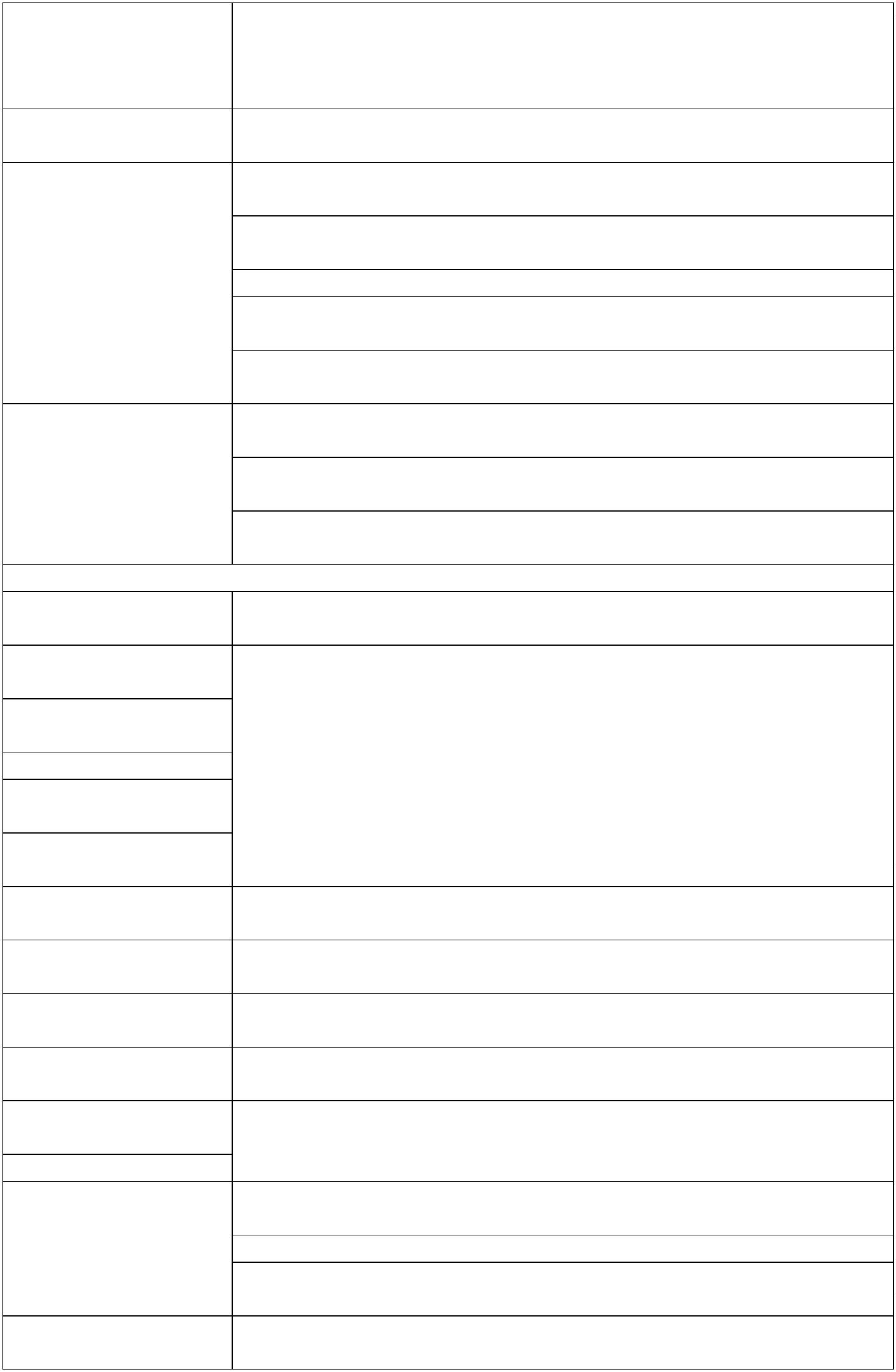 11- 31 декабря- 31 декабря«Классный фестиваль» (организация и проведение фестиваляталантов в первичном отделении)Выполнение заданий волонтерскими отрядами первичныхотделений в рамках Всероссийского проекта «Волонтерскиеотряды Первых»Дела месяца:1. Поздравьте детей, которые в новый год находятся на лечении вбольницах. Организуйте сбор или изготовление новогодних подарков длядетей из новых регионов, детей малоимущих семей и детей-сирот. Изготовьте елочные игрушки и подарите их на ёлки вмуниципальные учреждения.23-Тематический месяц «Большой перемены!». Знакомство со всеми волонтерскими проектами и активностямиБольшой перемены»1«2. Участие в классическом формате «Добрых суббот»1- 31 декабряОрганизация на базе первичных отделений следующих днейдалее – ежемесячно благотворительности в рамках Всероссийского проектапо май«Большой Волонтерский План. 1 сезон»1- 31 декабряУчастие первичных отделений в комплексе «Посвящение вхранители истории»Участие первичных отделений в региональном маршруте попамятным местам1- 31 декабряПросмотр участниками первичных отделений просветительскогокурса в рамках Всероссийского проекта «Хранители истории»Участие в квестах, викторинах и пр. от проекта и партнеровпроекта111- 31 декабря- 31 декабря- 31 декабряИнформационно-просветительский курс от «Знание.Театр»Российского общества «Знание»Постановка и презентации новогоднего спектакля/шоу длямладших школьников на базе первичных отделенийПосещение новогодних постановок от участников Продвинутогоуровня проекта «Школьная классика» в муниципалитете (январь2024)Январь111- 7 января– 15 января5-31 январяМарафон каникул в рамках всероссийского проектаМедиацентры»Старт регистрации на Всероссийский конкурс первичныхотделений«Выполнение первичными отделениями, подавшими заявку надалее – ежемесячно конкурс, первых заданий, которые будут способствоватьс января по майактивной жизни коллектива первичного отделенияКаникулы вместе с ПервымиСоздание видеорепортажа про реализацию акций, посвященныхМеждународному дню «Спасибо» (11 января)Всероссийская акция, посвященная Международному дню18- 10 января- 14 января111 Январь«Спасибо»5 - 21 январяРеализация контент-планаАктивность «Конкурс анимации» Всероссийского проекта«Медиацентры»17 ЯнварьВсероссийская акция, посвященная Дню детских изобретений26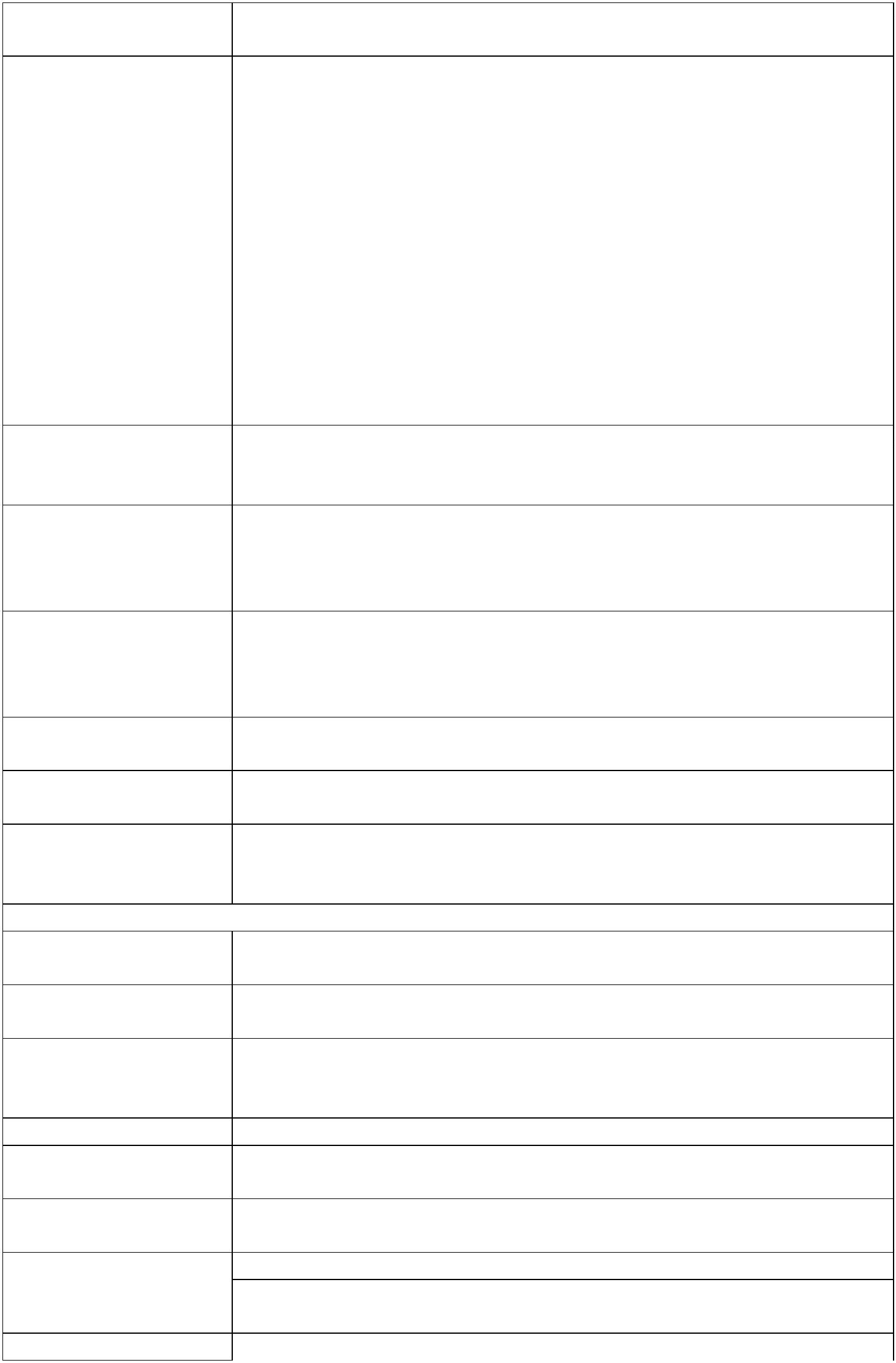 221 ЯнварьВсероссийская акция, посвященная Международному днюобъятийСоздание видеорепортажа про реализацию акций, посвященныхДню студента 25 января2 - 28 января229 Январь9 - 31 январяВсероссийская акция «День первооткрывателя»Реализация контент-планаИнформационно-просветительские мероприятия на базепервичных учреждений Всероссийского проекта «Медиацентры»Информационно-просветительский курс по созданиюсобственной модной коллекции10 - 31 январяРабота над созданием коллекции к Международному женскомудню1110 - 31 января- 31 января- 31 январяВечерники предпринимательского клуба «Действуй»Турнир по вязанию туристских узлов«Школьный фестиваль» (организация и проведение фестиваляталантов среди первичных отделений одного района города илисела, творческий номер от первичного отделения)Выполнение заданий волонтерскими отрядами первичныхотделений в рамках Всероссийского проекта «Волонтерскиеотряды Первых»1- 31 январяПоиск партнеров в секторе GR, взаимодействие с ними иреализация совместных проектов и акцийЗнакомство с платформой «Другое дело»Участие в классическом формате «Добрых суббот»Подготовка и презентация творческой визитки участникапервичного отделения (индивидуальная, коллективная)Экскурсии на предприятия города и в ВУЗы города в рамкахВсероссийского проекта «В гостях у ученого»Виртуальная экскурсия по лучшим ВУЗам страны с интервьюстудентов и преподавателей в рамках Всероссийского проекта111- 31 января- 31 января- 31 января«Абитура»11- 31 января- 31 январяУчастие первичного отделения в мероприятиях региональногоуровня в рамках Всероссийского проекта «Хранители истории»Просмотр участниками первичных отделений просветительскогокурса в рамках Всероссийского проекта «Хранители истории»Участие в квестах, викторинах и пр. от проекта и партнеровпроекта11- 31 января- 31 январяУчастие первичных отделений в школьных этапах военно-патриотической игры «Зарница 2.0»Создание произведения для постановки театром на тему«Благодарим!»Экскурсии по закулисью региональных театровФевраль1- 18 февраляРеализация контент-планаИнформационно-просветительские мероприятия на базепервичных учреждений Всероссийского проекта «Медиацентры»Всероссийская акция, посвященная Дню памяти юного героя-антифашистаВсероссийская акция, посвященная Международному днюкнигодарения811Февраль4 Февраль5 ФевральВсероссийская акция, посвященная Дню здорового образа жизни27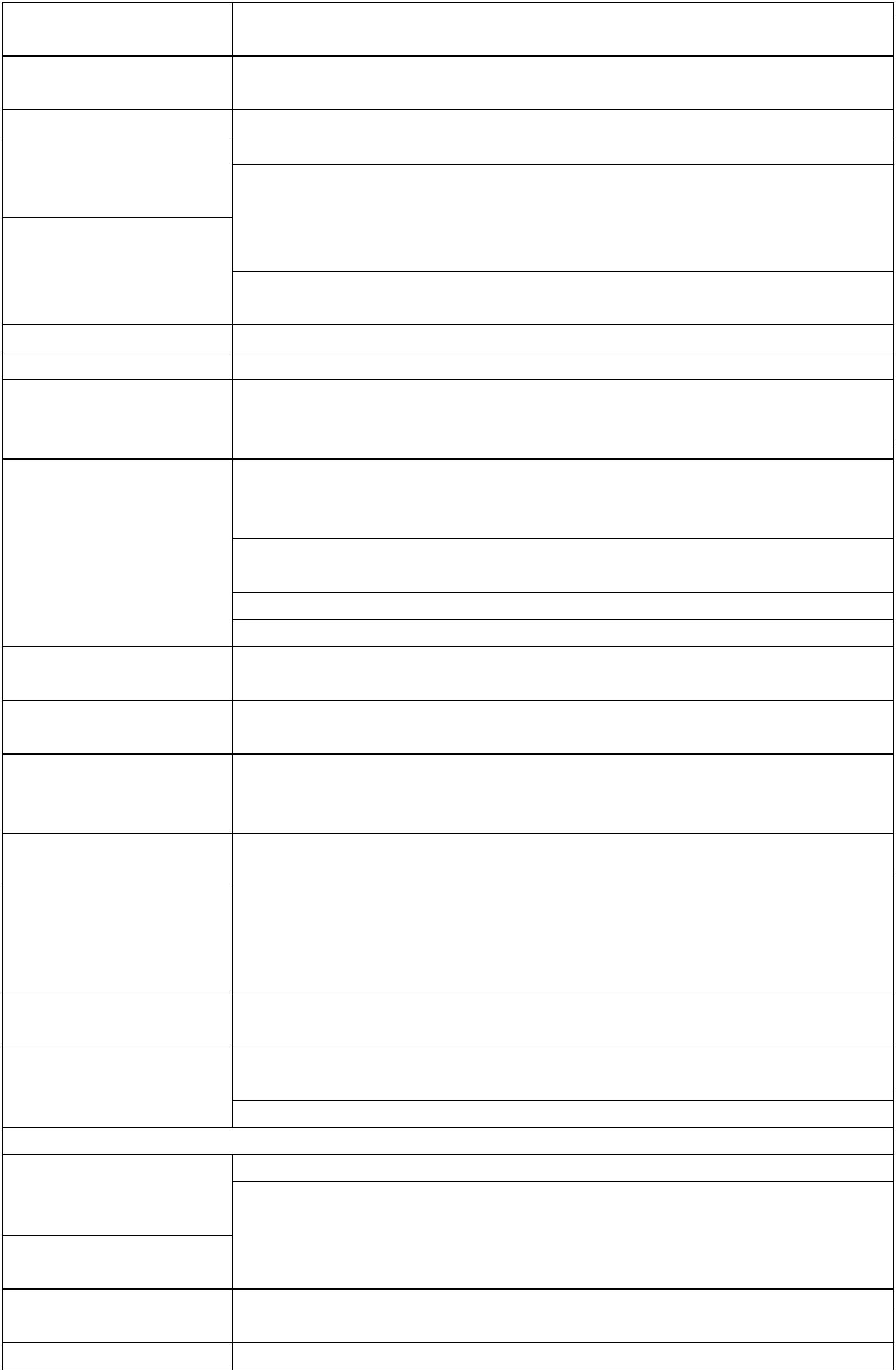 19 - 25 февраля0-23 февраляСоздание видеорепортажа про реализацию акций, посвященныхВсемирному дню родного языка (21 февраля) и ко ДнюЗащитника Отечества (23 февраля)Праздник, посвященный Дню Защитников Отечества дляучастников первичного отделения2220-23 февраля1 февраляСоревнования «Сильные, смелые, умелые»Всероссийская акция, посвященная Международному днюродного языка26 - 29 февраляРеализация контент-планаКонкурс комиксов Движения Первых в рамках Всероссийскогопроекта «Медиацентры»по пятницамПрямые эфиры с интересными личностями в рамкахВсероссийского проекта «Объясните нормально»Выполнение первичными отделениями, подавшими заявку наконкурс, ежемесячных заданий, которые будут способствоватьактивной жизни коллектива первичного отделения.Информационно-просветительский курс по созданиюсобственной модной коллекции1-29 февраля- 29 февраля1Работа над созданием коллекции к Международному женскомудню1- 29 февраляВечерники предпринимательского клуба «Действуй»далее - ежемесячно11- 29 февраля- 29 февраляОрганизация фотовыставки «Тайны фотоснимка»Городской/ сельский фестиваль" (организация и проведениефестиваля талантов среди первичных отделений города или села,творческий номер от первичного отделения)11- 29 февраля- 29 февраляЭкскурсии на предприятия города и в ВУЗы города в рамкахВсероссийского проекта «В гостях у ученого»Выполнение заданий волонтерскими отрядами первичныхотделений в рамках Всероссийского проекта «Волонтерскиеотряды Первых»Поиск партнеров в коммерческом секторе, взаимодействие сними и реализация совместных проектов и акцийЗнакомство с лучшими детским практиками «Премии#Мывместе»11- 29 февраля- 29 февраляКонкурс для первичных отделений на участие в Слетевсероссийского проекта «Хранители истории»Тренировки для команд первичных отделений, участвующих воВсероссийском проекте «Вызов Первых»Межшкольные соревнования первичных отделенийУчастие команды от первичного отделения в еженедельныхвызовах (пример - веловызов)Создание и описание одной истории спортивного успеха членаили членов команды1- 29 февраляАкция поддержки участников проекта «Школьная классика» всоциальных сетяхМарт1-17 мартаТренировки для команд первичных отделений, участвующих воВсероссийском проекте «Вызов Первых»Межшкольные соревнования первичных отделений28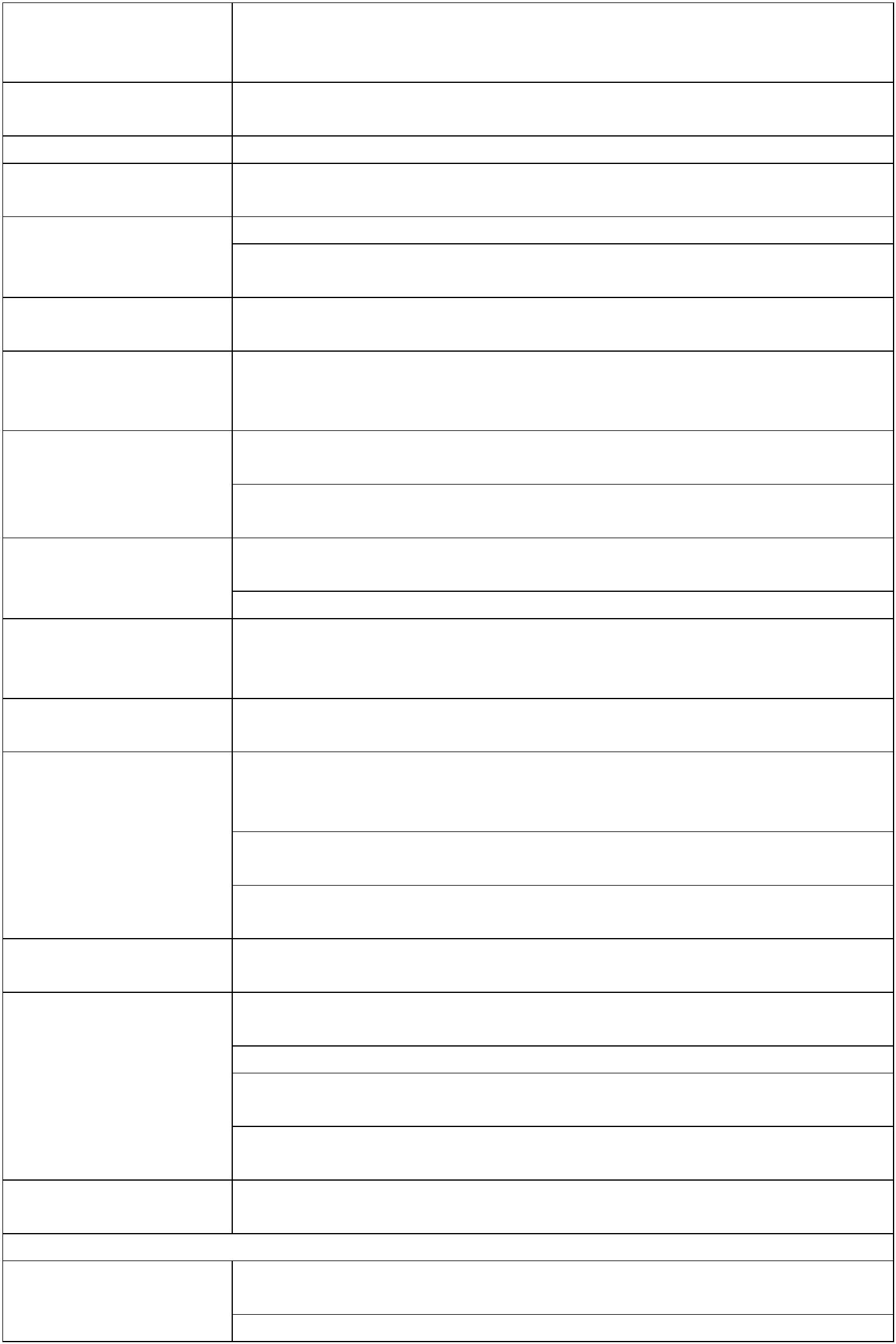 Участие команды от первичного отделения в еженедельныхвызовах (пример - веловызов)Создание и описание одной истории спортивного успеха членаили членов командыПодведение итогов, формирование протоколов по итогамспортивных состязаний муниципального уровняВсероссийская акция, посвященная Всемирному дню дикойприроды3Март3-8 мартаОрганизация и проведение чаепития, посвященного 8 марта дляучастников первичного отделения35-8 мартамартаОрганизация и проведение праздника для мам, бабушекАкция, посвященная Международному дню детскоготелевидения и радиовещания81марта1 - 31 мартаМеждународный женский деньРеализация контент-плана Всероссийского проекта«Медиацентр»15 мартаВсероссийская акция «День добрых дел»18-31 матаУчастие команд первичных отделений по итогам прохожденияотбора в региональном этапе Всероссийского проекта «Времяпервых»Спортивно-оздоровительное событие с участием детей и ихродителей2217 марта8 марта- 31 мартаВсероссийская акция, посвященная Всемирному дню театраВсероссийская акция «День больших перемен»Выполнение первичными отделениями, подавшими заявку наконкурс, ежемесячных заданий, которые будут способствоватьактивной жизни коллектива первичного отделения.Модный показ, посвященный Международному женскому днюМодная ярмарка Первых1- 31 марта11- 31 марта- 31 мартаСоздание книги туристских рекордов ПервыхВыполнение заданий волонтерскими отрядами первичныхотделений в рамках Всероссийского проекта «Волонтерскиеотряды Первых»поиск партнеров в секторе НКО, взаимодействие с ними иреализация совместных проектов и акцийзнакомство с конкурсом и подготовка заявки конкурса «Доброне уходит на каникулы»"11- 31 марта- 31 мартаРегиональный фестиваль талантов первичных отделенийУчастие первичного отделения в мероприятиях региональногоуровня Всероссийского проекта «Хранители истории»Конкурс для первичных отделений на участие в Слетевсероссийского проекта «Хранители истории»Участие первичных отделений в школьных этапах военно-патриотической игры «Зарница 2.0»111- 31 марта- 31 марта- 31 мартаПосещение окружного фестиваля детских и молодежных театровЭкскурсии по закулисью региональных театровАпрель1- 7 апреляРеализация контент-плана Всероссийского проекта«Медиацентры»7апреляВсероссийская акция, посвященная Всемирному дню здоровья29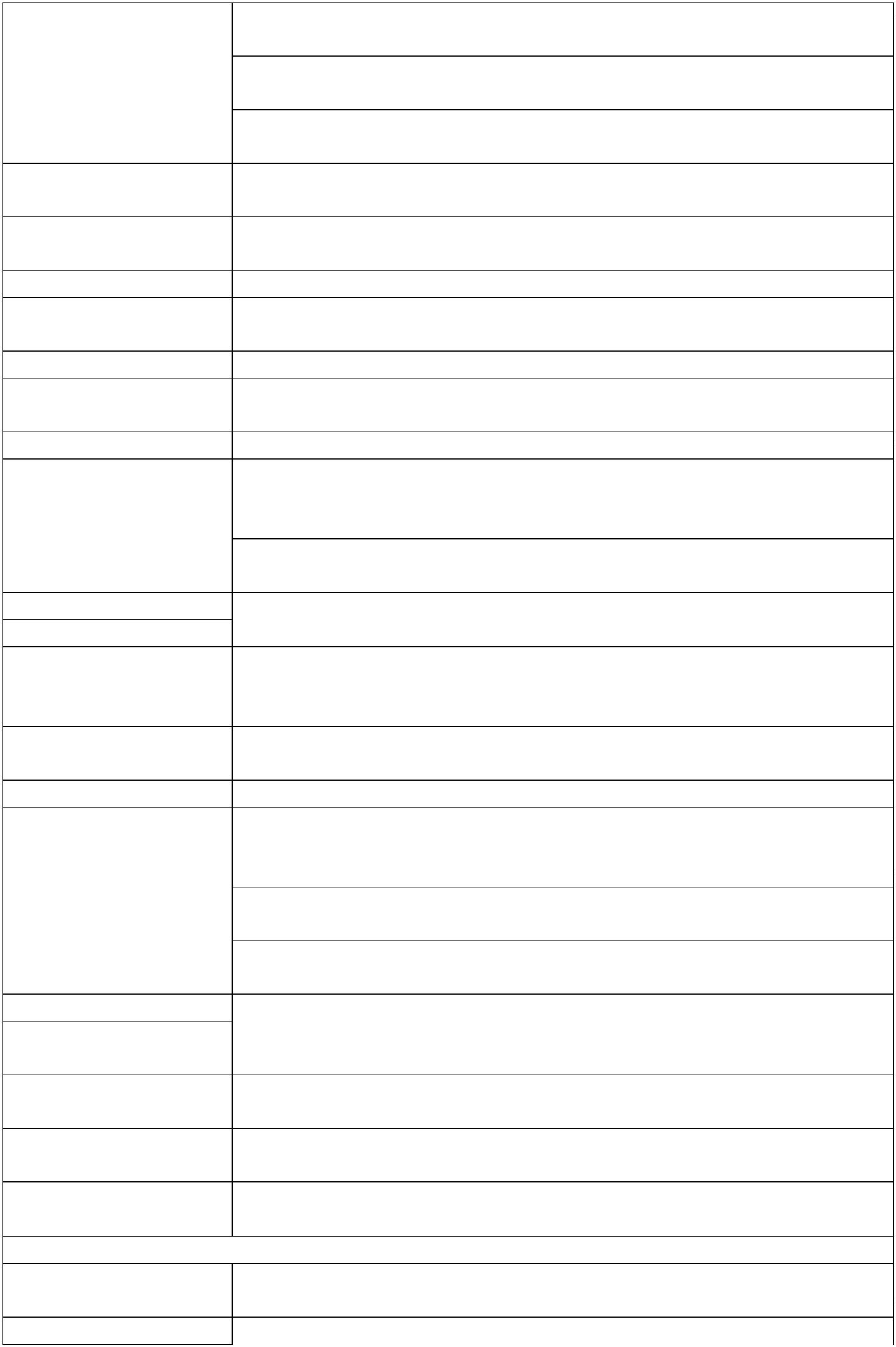 8- 14 апреляСоздание видеорепортажа про реализацию акций, посвященнойДню космонавтики 12 апреля112220 апреля5 апреля1 апреля2 апреляВсероссийская акция, посвященная Дню братьев и сестерВсероссийская акция, посвященная Дню путешествий налегкеВсероссийская акция, посвященная Всемирному дню творчестваВсероссийская акция, посвященная Всемирному дню ЗемлиСоздание видеорепортажа про реализацию акций, посвященной1мая в своем городе или селе9 - 30 апреля111- 30 апреля- 30 апреля- 30 апреляУчастие в акции «Сад памяти»Проведение коллективной самоаттестации (по Лутошкину А.Н.)Выполнение первичными отделениями, подавшими заявку наконкурс, заданий, которые будут способствовать активнойжизни коллектива первичного отделения.1111- 30 апреля- 30 апреля- 30 апреля- 30 апреляВсероссийская акция «Ношу бренд «Первые»Вечерники предпринимательского клуба «Действуй»История одним кадром "Я возьму с собой в поход..."Творческие мастер- классы от победителей региональнойпрограммы «Российская школьная весна 2023»Выполнение заданий волонтерскими отрядами первичныхотделений в рамках Всероссийского проекта «Волонтерскиеотряды Первых»1- 30 апреляпоиск партнеров в секторе СМИ, взаимодействие с ними иреализация совместных проектов и акцийзнакомство с «Грантовым конкурсом Первых» и подготовказаявки1- 30 апреляУчастие первичного отделения в мероприятиях региональногоуровня в рамках Всероссийского проекта «Хранители истории»Конкурс для первичных отделений на участие в Слетевсероссийского проекта «Хранители истории»Участие первичных отделений в школьных этапах военно-патриотической игры «Зарница 2.0»11- 30 апреля- 30 апреляТренировки для команд первичных отделений, участвующих воВсероссийском проекте «Вызов Первых»Межшкольные соревнования первичных отделенийУчастие команды от первичного отделения в еженедельныхвызовах (пример - веловызов)Создание и описание одной истории спортивного успеха членаили членов командыПодведение итогов, формирование протоколов по итогамспортивных состязаний муниципального уровняУчастие команд первичных отделений по итогам прохожденияотбора в региональном этапе Всероссийского проекта «Времяпервых»Спортивно-оздоровительное событие с участием детей и ихродителей1- 30 апреляУчастие в индивидуальной номинации проекта «Путь актёра» наплатформе «Другое дело»Акция к Всемирному дню искусстваПодача заявки на реализацию постановки «Новых форм» в своёмрегионе30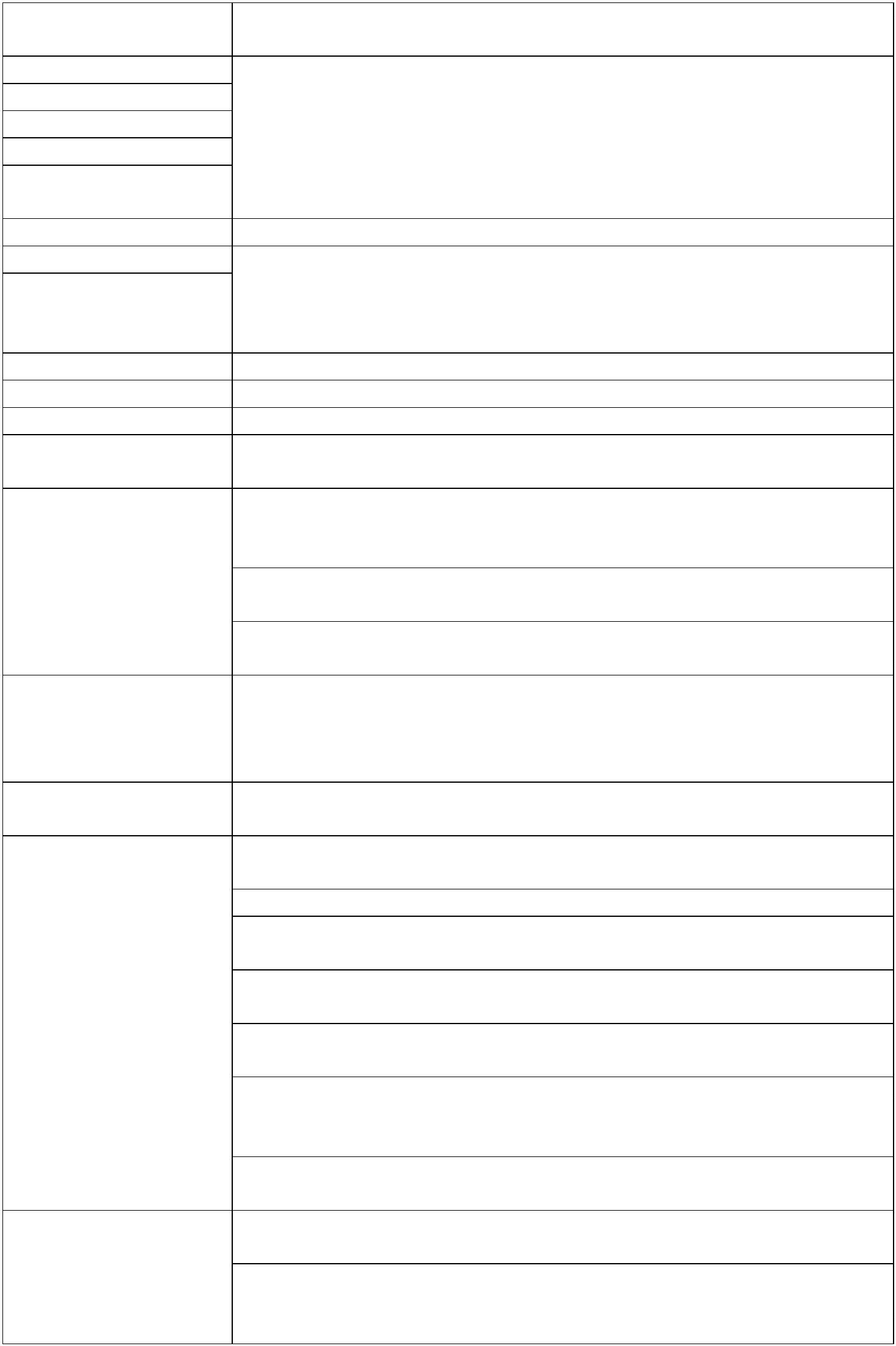 Окружные очных мастер-классах от педагогов Театральногоинститута им. Бориса ЩукинаМай1- 5 маяСоздание видеорепортажа про реализацию акций, посвященных1мая в своем городе или селе116-9 мая-12 мая-12 маяУчастие в акции «Бессмертный полк»Субботник по уборке памятников и мест воинских захороненийСоздание видеорепортажа про реализацию акций в рамках Днярадио (7 мая) и Дня Победы (9 мая)71111мая3-19 мая5 мая8 мая9 МайВсероссийская акция, посвященная Дню радиоВидео-марафон «МедиаБаттл»Международный день семейМеждународный день музеевВсероссийская акция, посвященная Дню детских общественныхорганизаций21110 - 26 мая- 31 мая- 31 мая- 31 маяКонкурс фотопроектов Всероссийского проекта «Медиацентры»Проведение походов выходного дня, посвящение в туристыВсероссийский Фестиваль «Российская Школьная Весна»Участие первичного отделения в мероприятиях региональногоуровня в рамках Всероссийского проекта «Хранители истории»Участие победителей конкурса первичных отделений в Слетевсероссийского проекта «Хранители истории»Участие первичных отделений в школьных этапах военно-патриотической игры «Зарница 2.0»111- 31 мая- 31 мая- 31 маяТренировки для команд первичных отделений, участвующих воВсероссийском проекте «Вызов Первых»Межшкольные соревнования первичных отделенийУчастие команды от первичного отделения в еженедельныхвызовах (пример - веловызов)Создание и описание одной истории спортивного успеха членаили членов командыПодведение итогов, формирование протоколов по итогамспортивных состязаний муниципального уровняУчастие команд первичных отделений по итогам прохожденияотбора в региональном этапе Всероссийского проекта «Времяпервых»Спортивно-оздоровительное событие с участием детей и ихродителейРегистрация спортивных команд первичных отделений налетние спортивные слеты1- 31 маяУчастие в индивидуальной номинации проекта «Путь актёра» наплатформе «Другое дело»Презентация постановки ко Дню победы на патриотическуютематикуАкция «Классика Победы»31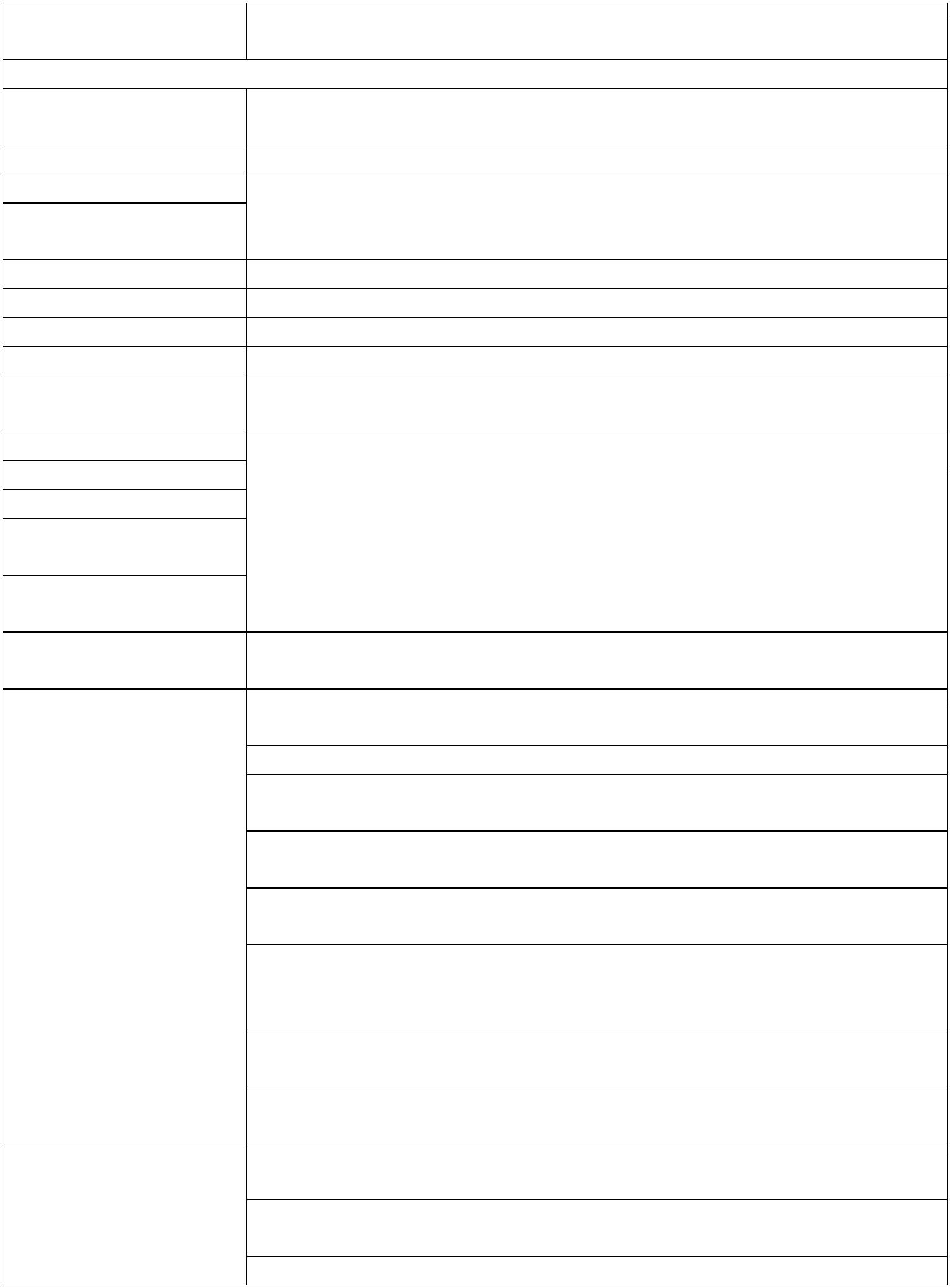 МЕТОДИЧЕСКАЯ ПОДДЕРЖКА ПЕРВИЧНОГО ОТДЕЛЕНИЯНормативные правовые акты, внутренниедокументы, регулирующие деятельность ДвиженияЦенности ДвиженияСодержание деятельности,основные направленияФормы работыпервичного отделенияПреобразование делав событиеМетодические рекомендации и материалы поосновным организационно-методическим вопросамДвижения32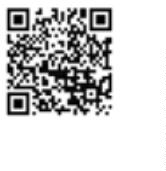 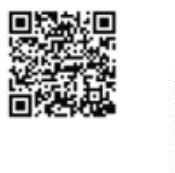 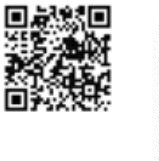 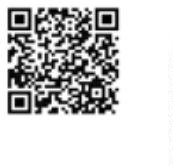 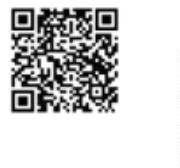 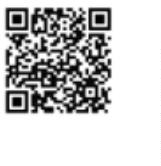 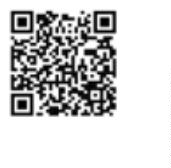 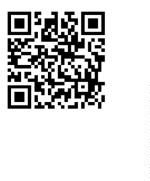 Список литературы1.Детское движение. Словарь-справочник / сост., и ред. Т.В.Трухачева, А.Г. Кирпичник. М.: Ассоц. исследователей дет. движения, 2005.44 с.52.Лутошкин А.Н. Как вести за собой: Старшеклассникам об основахорг. работы / под ред. Б.З.Вульфова. М.: Просвещение, 1986. 208с.Макаренко А.С. Кое-что о самоуправлении. Школа жизни, труда,воспитания. Учебная книга по истории, теории и практике воспитания. Часть. / Сост. А.А. Фролов, Е.Ю. Илалтдинова. Н. Новгород: изд-во ВолгоВятскойакадемии государственной службы, 2007.Немов Р.С., Кирпичник А.Г. Путь к коллективу: книга для3.14.учителей о психологии ученического коллектива: (Реформа школы: путиускорения). М.: Педагогика, 1988. 144 с.5.Основы социокинетики детства: Пособие для тех, кто обучаетвзрослых организаторов детских общественных объединений и для тех, ктообеспечивает государственную поддержку развития детского общественногодвижения / Сост., ред.: Т.В. Трухачева, А.Г. Кирпичник. М.: 2009. 528 с.6.Перед лицом своих товарищей…: сборник / Сост. и ред. Т.В.Трухачева, А.Г. Кирпичник. М.: 2021. 296с.Психология малой группы: структура, динамика, организация: сб.науч. трудов / сост. и ред. И.Г. Самойлова. Кострома: КГУ им. Н.А. Некрасова,011. 368 с.7.28.Уманский Л.И. Психология организаторской деятельности. М.:Просвещение, 1980. 160 с.33